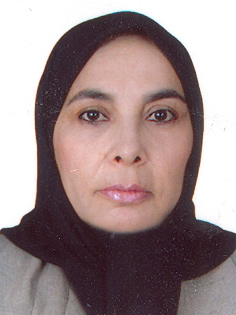 استاد دانشکده منابع طبیعی- دانشگاه تهرانسادات فیض نیاتلفن دفتر:  +98 (21)پست الکترونیکی: sfeiz@ut.ac.irتحصیلاتPh.D ,1361,زمین شناسی,دانشگاه ایلی نویز
M.S,1359,زمین شناسی,دانشگاه ایلی نویز
کارشناسی,1356,زمین شناسی,دانشگاه تهران
زمینههای تخصصیو حرفهایسوابق کاري و فعالیت های اجراییفعالیت های علمیمقالات- Agricultural soil contamination and degradation near a mining area in an arid region. Ghaneei-Bafghi Mohammad-Javad, Feyz Nia Sadat, مختاری احمدرضا, Jafari Mohammad, Tavili Ali, خدائیان زیبا (2024)., JOURNAL OF GEOCHEMICAL EXPLORATION, 256(1), 107349.

- ارزیابی توانایی مدل وپ در تلفیق با سامانه ژئووپ برای برآورد مکانی فرسایش خاک در حوزه های زوجی طالقان. نظری سامانی علی اکبر, مریدزاده میترا, فیض نیا سادات, عیوضی مرتضی (1401)., پژوهش های حفاظت آب و خاک, 29(4), 51-73.

- بررسی خطر آلودگی فلزات سنگین در رسوبات معلق وخاک سطحی (مطالعه موردی: حوزه لانیز، کرج). برجی حسن گاویار مسلم, نظری سامانی علی اکبر, فیض نیا سادات,  ابوالحسن فتح آبادی (1401)., تحقیقات آب و خاک ایران, 53(12), 2937-2954.

- From dust to the sources: The first quantitative assessment of the relative contributions of emissions sources to elements (toxic and non-toxic) in the urban roads of Tehran, Iran. Ali -Taleshi Mohammad Saleh, Squizzato Stefania, Feyz Nia Sadat, Carabali Giovanni (2022)., MICROCHEMICAL JOURNAL, -(181), 13.

- شناخت توزیع مکانی احتمال رخداد فرسایش خندقی با مدل بیشینه ی آنتروپی. تیموریان تیمور, نظری سامانی علی اکبر, فیض نیا سادات, احمدالی خالد, سلیمانپور سید مسعود (1401)., پژوهش های آبخیزداری (پژوهش و سازندگی), 35(2), 2-15.

- طبقه بندی مارن های استان زنجان براساس خصوصیات فیزیکوشیمیایی و تحلیل خوشه ای. عبدی نژاد برویز, فیض نیا سادات, بیروان حمید رضا (1400)., پژوهش های دانش زمین, 12(48), 1-18.

- منشأیابی ماده ی فرسایش یافته در آب خیز سد قشلاق سنندج به روش زمین شیمیایی و مبتنی بر تحلیلهای آماری دو مرحله یی. شریفی پیام, فیض نیا سادات, احمدی حسن, چپی کامران (1400)., پژوهش های آبخیزداری (پژوهش و سازندگی), 34(4).

- اثر باران اسیدی در فرسایش پذیری جهت های اصلی دامنه سازند گچساران (مطالعه موردی حوزه آبخیز کوه گچ، شهرستان ایذه). سعیدیان حمزه, مرادی حمید رضا, فیض نیا سادات, بهرامی فر نادر (1400)., نشریه مرتع و آبخیزداری, 74(3).

- اثر متقابل جهت دامنه و شدت بارش در رواناب و رسوب بارش های اسیدی. سعیدیان حمزه, مرادی حمید رضا, فیض نیا سادات, بهرامی فر نادر (1400)., آبخیزداری ایران (مجله علوم و مهندسی آبخیزداری ایران سابق), 15(54), 29-38.

- Impact of river sediments on contamination of shallow marine deposits in the south part Caspian Sea Iran. Karimkhani-Bahador Afshin, Feyz Nia Sadat, Aleali Mohsen, Arian Mehran (2021)., International Journal of Environmental Science and Technology, 11(18), 3503-3514.

- Single-site source apportionment modeling of PM2.5-bound PAHs in the Tehran metropolitan area, Iran: Implications for source-specific multi-pathway cancer risk assessment. Ali -Taleshi Mohammad Saleh, Riahi Bakhtiari Alireza, Moeinaddini Mazaher, Squizzato Stefania, Feyz Nia Sadat, Cesari Daniela (2021)., URBAN CLIMATE, -(39).

- ارزیابی پایداری محیطی ناشی از فعالیت معدن کاری در زیست بوم های غرب هرمزگان (مطالعه موردی: معدن و کارخانه گچ پای تاوه بستک). بی نیاز مهدی, آذرنیوند حسین, فیض نیا سادات, قورچی مرتضی (1400)., پژوهش‌های فرسایش محیطی - دانشگاه هرمزگان, 3(11).

- نقش جهت دامنه در تولید رواناب و رسوب سازندهای گچساران و آغاجاری. سعیدیان حمزه, مرادی حمید رضا, فیض نیا سادات, بهرامی فر نادر (1400)., پژوهشهای جغرافیای طبیعی, 53(2), 235-248.

- مدلسازی عوامل مؤثر بر ناهنجاری دمای آب های ساحلی خلیج فارس در استان هرمزگان و ارتباط آن با شاخص های ژئومورفومتری. حیدری انیس, نظری سامانی علی اکبر, فرزین محسن, فیض نیا سادات (1400)., هیدروژئومورفولوژی, 8(27), 139-161.

- Seasonal and spatial variations in atmospheric PM2.5-bound PAHs in Karaj city, Iran: Sources, distributions, and health risks. Azimi yancheshmeh Rokhsareh, Moeinaddini Mazaher, Feyz Nia Sadat, Riyahi Bakhtiyari Alireza, Savabieasfahani Mozhgan, D. van Hullebusch Eric, Asgari Behnam (2021)., Sustainable Cities and Society, 72(1), 103020.

- تحلیل رخساره ها، محیط رسوبی، و ژئوشیمی مغزه های رسوبی واقع در سواحل جنوبی دریای خزر، شرق استان مازندران. دهقان چناری افسانه, فیض نیا سادات, آل علی سید محسن, قریشی منوچهر (1400)., فصلنامه کواترنری ایران, 7(1), 743-771.

- تعیین شاخص های فیزیکی و ژئومورفولوژیکی مؤثر بر رخداد انواع جریانهای سیلابی در حوزه آبخیز سدکرج. خلج زاده مهدی, وهاب زاده قربان, فیض نیا سادات, نظری سامانی علی اکبر, موسوی سید رمضان (1400)., مجله مهندسی و مدیریت آبخیز, 13(2), 460-478.

- Geochemistry of quaternary sediments of Haji-Arab river catchment, Qazvin Plain, Northwestern Iran: provenance and source rock weathering. Khakestary Masomeh, Feyz Nia Sadat, Aleali Mohsen, Mostafa Dehpahlavan 111 (2021)., International Journal of Environmental Science and Technology, 6(18).

- تفسیر رخساره های رسوبی بر اساس آنالیز اندازه ذرات رودخانه (مطالعه موردی: رودخانه حاجیعرب ، استان قزوین). خاکستری معصومه, فیض نیا سادات, آل علی سید محسن, ده پهلوان مصطفی (1400)., فصلنامه کواترنری ایران, 7(1), 669-695.

- Scrutinizing Relationships between Submarine Groundwater Discharge and Upstream Areas Using Thermal Remote Sensing: A Case Study in the Northern Persian Gulf. Nazari Samani Aliakbar, farzin MHSEN, Rahmati Omid, Feyz Nia Sadat, Kazemi Gholam Abbas, foody Giles, M. Melesse Assefa (2021)., Remote Sensing, 13(3), 358.

- بررسی تأثیرخصوصیات فیزیکی و شیمیایی مارنها بر میزان و اشکال فرسایش آنها مطالعۀ موردی: حوضۀ عون ابن علی (سرخاب تبریز). پورحیدری سعید, احمدی حسن, معینی ابوالفضل, فیض نیا سادات, جعفری محمد (1399)., نشریه مرتع و آبخیزداری, 73(3), 473-487.

- A one-year monitoring of spatiotemporal variations of PM2.5-bound PAHs in Tehran, Iran: Source apportionment, local and regional sources origins and source-specific cancer risk assessment. Ali Taleshi Mohammad Saleh, Moeinaddini Mazaher, Riyahi Bakhtiyari Alireza, Feyz Nia Sadat, Squizzato Stefania, Bourliva Anna (2020)., ENVIRONMENTAL POLLUTION, 1(1), 115883.

- تغییرات فصلی و مکانی ذرات TSP, PM10, PM2.5در حومه شهر اصفهان و ارتباط آن با پارامترهای هواشناسی. فیض نیا سادات, روغنی ربانه, سلطانی سعید (1399)., نشریه مرتع و آبخیزداری, 73(2), 393-404.

- مدل‌سازی رسوب معلق و تعیین عوامل مؤثر بر آن در حوزه‌های آبخیز کارون بزرگ و کرخه. چیت ساز وحید, نظری سامانی علی اکبر, فیض نیا سادات, سلطانی سعید (1399)., نشریه مرتع و آبخیزداری, 73(2).

- تغییرات فصلی بار رسوب انحلالی و تعیین سرعت انحلال پذیری سازندهای آهکی (مطالعه موردی: حوزه های آبخیز خر م آباد، الشتر و پیرانشهر). سپه وند علیرضا, نظری سامانی علی اکبر, محمدیان هوشنگ, احمدی حسن, فیض نیا سادات (1399)., آبخیزداری ایران (مجله علوم و مهندسی آبخیزداری ایران سابق), 14(48).

- بررسی وضعیت خطوارگی سازندهای کارستی حوزه‌های آبخیز مشرف به خلیج فارس. فرزین محسن, نظری سامانی علی اکبر, منبری سعیده, فیض نیا سادات, کاظمی غلامعباس (1399)., نشریه مرتع و آبخیزداری, 73(1).

- ارزیابی آلودگی محیط‌زیستی عناصر کمیاب در نهشت اتمسفری شهر کرج با استفاده از ضریب غنی شدگی و شاخص مخاطره اکولوژیکی در سال 1397. عظیمی یانچشمه رخساره, معین الدینی مظاهر, فیض نیا سادات, شهبازی رضا (1399)., مجله مهندسی بهداشت محیط, 7(3).

- بررسی ترکیب شیمیایی و شناسایی منشأ ذرات معلق  (PM10) با استفاده از روش فاکتور غنی سازی (مطالعۀ موردی: شهر کرمانشاه). نظری زینب, خراسانی نعمت اله, فیض نیا سادات, کرمی محمود (1398)., نشریه مرتع و آبخیزداری, 72(4), 1105-1116.

- بررسی آلودگی فلزات سنگین در ذرات معلق (PM10) (مطالعه موردی:شهرکرمانشاه). نظری زینب, خراسانی نعمت اله, فیض نیا سادات, کرمی محمود (1398)., پژوهش‌های محیط زیست, 10(20).

- آلودگی فلزات سنگین در ذرات غبار خیابانی شهر تهران در سال 1397: ارزیابی غنای فلزی و درجه آلودگی. علی طالشی محمدصالح, معین الدینی مظاهر, فیض نیا سادات, اسکوئیزاتو استفانیا (1398)., مجله مهندسی بهداشت محیط, 7(2).

- بررسی تغییرات سطح دریاچه مهارلو و کاربری اراضی حاشیه آن با استفاده از تصاویر ماهواره‌ای. کاظمی محسن, فیض نیا سادات, خسروی حسن, ناجی صادق, مصباح سید حمید (1398)., مجله مهندسی و مدیریت آبخیز, 11(4), 1130-1139.

- Application of grain‑size statistics, lithofacies and architectural element in determining depositional environment of Kashkan Formation in Merk watershed, Kermanshah. Rostami Fereshteh, Feyz Nia Sadat, Aleali Mohsen, Heshmati MMM, Yousefi Yeganeh Bijan (2020)., International Journal of Environmental Science and Technology, 17(3), 1351-1372.

- آشکارسازی تغییرات سطح دریاچۀ مهارلو و کاربری اراضی اطراف آن طی دورۀ زمانی 1394 - 1381. کاظمی محسن, ناجی صادق, فیض نیا سادات, خسروی حسن (1398)., نشریه مرتع و آبخیزداری, 72(3), 831-842.

- تحلیل دینامیکی و ژنتیکی رسوبات بادی به‏منظور تعیین منشأ و منبع ماسه (مطالعة موردی: ارگ جدید رضاآباد، سبزوار). مشهدی ناصر, فیض نیا سادات, عبدی صغری (1398)., پژوهشهای جغرافیای طبیعی, 3(51), 389-402.

- بررسی خصوصیات فیزیکی و شیمیایی گردوغبار معدنی در حومه شهر اصفهان. روغنی ربانه, فیض نیا سادات, سلطانی سعید, شهبازی رضا (1398)., تحقیقات مرتع و بیابان ایران, 26(2), 313-324.

- بررسی پراکنش سرب و شاخصهای زیست محیطی آن در خاکهای مجاور معدن سرب و روی کوشک – بافق. فیض نیا سادات, مختاری احمدرضا, جعفری محمد, طویلی علی, رضاپور محمدجواد, خدائیان زیبا (1398)., نشریه مرتع و آبخیزداری, 72(2).

- Erodibility and sedimentation potential of marly formations at watershed scale. Rostami Fereshteh, Feyz Nia Sadat, Aleali Mohsen, حشمتی منصور, Yousefi Yegane Bijan (2019)., GLOBAL JOURNAL OF ENVIRONMENTAL SCIENCE AND MANAGEMENT-GJESM, 5(3).

- ارزیابی آسیب‌پذیری زمین‌لغزش‌های کم عمق با استفاده از مدل تلفیقی SIM و AHP در حوزۀ آبخیز خیاوچای. غیاثی سید سعید, فیض نیا سادات, مقدم نیا علیرضا, نجفی نژاد علی, ناجی راد سمیه (1398)., نشریه مرتع و آبخیزداری, 72(1), 195-212.

- Assessment of the various soft computing techniques to predict sodium absorption ratio. Sepahvand Alireza, Singh Balraj, Sihag Parveen, Nazari Samani Aliakbar, Ahmadi Hassan, Feyz Nia Sadat (2019)., ISH Journal of Hydraulic Engineering, 25(3), 2-12.

- Simulation of daily suspended sediment load using an improved model of support vector machine and genetic algorithms and particle swarm. Rahgoshay Mitra, Feyz Nia Sadat, Arian Mehran, Hashemi Seyad Ali Asghar (2019)., Arabian Journal of Geosciences, 12(9), 277-291.

- بررسی عوامل مؤثر بر زمین لغزش و پهنه بندی حساسیت آن در حوزۀ آبخیز لتیان. کوه پیما اصغر, فیض نیا سادات (1397)., نشریه مرتع و آبخیزداری, 71(4), 1073-1083.

- بررسی منابع انتشار عناصر معلق در هوای شهر کرمانشاه. نظری زینب, خراسانی نعمت اله, فیض نیا سادات, کرمی محمود (1397)., خشکبوم, 8(2).

- تعیین حساسیت رسوبات دریاچة مهارلو به فرسایش بادی و جهت حرکت گردوغبار حاصل از آن. کاظمی محسن, فیض نیا سادات, خسروی حسن, مصباح سید حمید (1397)., مجله مدیریت بیابان, 6(12), 49-60.

- بررسی کیفیت آبهای زیرزمینی آبخوان مشهد با استفاده از GIS و روشهای آماری چند متغیره. سربازی محبوبه, فیض نیا سادات, مهدوی محمد (1397)., نشریه مرتع و آبخیزداری, 71(3), 645-657.

- Modeling daily suspended sediment load using improved support vector machine model and genetic algorithm. Rahgoshay Mitra, Feyz Nia Sadat, Arian Mehran, Hashemi Seyed Ali Asghar (2018)., Environmental Science and Pollution Research, 25(35), 35693-35706.

- تغییرات مکانی و زمانی میزان نیترات در آب زیرزمینی (مطالعۀ موردی: حوزۀ آبخیز سیلوه). اسدی نلیوان امید, غیاثی سید سعید, فیض نیا سادات, سقازاده نرگس (1397)., نشریه مرتع و آبخیزداری, 71(2), 307-319.

- نگاهی به دانه بندی رسوبات معلق رودخانه های مناطق خشک و نیمه خشک ایران و تاثیر آن در سامانه های استحصال سیلاب. عرب خدری محمود, فیض نیا سادات, کمالی کوروش (1397)., آبخیزداری ایران (مجله علوم و مهندسی آبخیزداری ایران سابق), 12(41), 73-84.

- بررسی مهم ترین خصوصیات فیزیکوشیمیایی موثر در طبقه بندی واحدهای مارنی استن زنجان با استفاده از تحلیلی عاملی. عبدی نژاد پرویز, فیض نیا سادات, پیروان حمید رضا, فیاضی فرج الله, طباخ شعبانی امیر علی (1397)., پژوهش های دانش زمین, 9(34), 97-113.

- تأثیر توپوگرافی، شیب و اقلیم بر میزان تولید رواناب در اراضی مارنی استان زنجان با استفاده از شبیه ساز باران. عبدی نژاد پرویز, فیض نیا سادات, پیروان حمید رضا (1397)., پ‍‍ژوهشنامه مدیریت حوزه آبخیز, 9(17), 193-205.

- تأثیر اقدام های آبخیزداری بر خصوصیات جریان و مواد معلق در حوزه ی آبخیز فشند، هشتگرد. تیموریان تیمور, فیض نیا سادات, سید علیخانی سید داود (1397)., پژوهش های آبخیزداری (پژوهش و سازندگی), -(118), 13-22.

- شناسایی منشا ذرات معلق در اتمسفر با استفاده از ویژگیهای ژئوشیمیایی عناصر ردیاب (مطالعه موردی: شهر کرمانشاه). نظری زینب, خراسانی نعمت اله, فیض نیا سادات, کرمی محمود (1397)., مجله علوم و فنون کشاورزی و منابع طبیعی، علوم آب و خاک, 22(1), 353-366.

- طبقه بندی ناهمواری ها با استفاده از شاخص موقعیت توپوگرافی و بررسی ارتباط بین ناهمواریها و سازندهای زمینشناسی (بررسی موردی: زیر حوضه بیرانشهر). سپهوند علیرضا, نظری سامانی علی اکبر, احمدی حسن, فیض نیا سادات (1397)., پژوهش های دانش زمین, 33(1), 30.

- شناسایی محدوده احتمالی حضور چشمه های زیردریایی خلیج فارس در سواحل استان بوشهر با استفاده از داده های حرارتی لندست 8. فرزین محسن, نظری سامانی علی اکبر, منبری سعیده, فیض نیا سادات, کاظمی غلامعباس (1396)., سنجش از دور و سامانه اطلاعات جغرافیایی در منابع طبیعی ( کاربرد سنجش از دور و GISدر علوم منابع طبیعی )- دانشگاه آزاد اسلامی واحد بوشهر, 8(4), 91-108.

- وقایع نگاری رسوبات پشت سازه های آبخیزداری بر اساس تغییرات عمقی خصوصیات رسوبی (مطالعۀ موردی: حوزۀ آبخیز حسن ابدال زنجان). فیض نیا سادات, صمدی میثم, تیموریان تیمور (1396)., نشریه مرتع و آبخیزداری, 70(4), 953-963.

- بررسی نقش عوامل هواشناسی و برداشت بی رویه آب‌های زیرزمینی بر کاهش سطح آب دریاچه مهارلو. کاظمی محسن, فیض نیا سادات, خسروی حسن, مصباح حمید (1396)., مجله علمی-پژوهشی هواشناسی کشاورزی, 5(2), 1-10.

- Investigating the Role of Wind in the Dispersion of Heavy Metals Around Mines in Arid Regions (a Case Study from Kushk Pb–Zn Mine, Bafgh, Iran). Mokhtari Ahmad Reza, Feyz Nia Sadat, Jafari Mohammad, Tavili Ali, Ghaneei Bafghi Mohammad Javad, Rahmany Farah, Kerry Ruth (2018)., BULLETIN OF ENVIRONMENTAL CONTAMINATION AND TOXICOLOGY, 10(1), 1-7.

- بررسی شاخص‌های رسوب‌شناسی و طبقه‌بندی رسوبات بستر دریاچه مهارلو جهت تعیین حساسیت آن به فرسایش بادی. کاظمی محسن, فیض نیا سادات, خسروی حسن, مصباح سید حمید, شهبازی رضا (1396)., تحقیقات مرتع و بیابان ایران, 24(4), 791-800.

- شناسایی منشأ عناصر در ذرات ‏معلق (PM10) (مطالعۀ موردی: شهر کرمانشاه). نظری زینب, خراسانی نعمت اله, فیض نیا سادات, کرمی محمود (1396)., پژوهش های جغرافیایی, 49(4), 557-569.

- Spatial prediction of soil erosion susceptibility: an evaluation of the maximum entropy model. Pournader Maryam, Ahmadi Hasan, Feyz Nia Sadat, Karimi Haji, Peirovan Hamid Reza (2018)., Earth Science Informatics, 11(3), 1-13.

- طبقه بندی رسوبات سطحی جنوب جلگة خوزستان براساس ویژگی های فیزیکی و شیمیایی و تعیین تأثیرگذارترین متغیرها در تغییرپذیری آن ها. شهبازی رضا, فیض نیا سادات, لک- راضیه, احمدی حسن (1396)., نشریه مرتع و آبخیزداری, 70(3), 695-709.

- خصوصیات فیزیکی شیمیایی و کانی شناختی ذرات گرد و غبار و هواویز غرب ایران (مطالعۀ موردی: شهرهای آبادان و ارومیه). احمدی بیرگانی حسام, فیض نیا سادات, میر نژاد حسن, احمدی حسن, مک کوئین کن-, قربان پور محمد (1396)., نشریه مرتع و آبخیزداری, 70(3), 551-567.

- پهنه بندی و ارزیابی فراوانی چشمه ها در مناطق کارستی با استفاده از رگرسیون لجستیک (مطالعۀ موردی: حوزۀ آبخیز بجنورد). نظری سامانی علی اکبر, اولیائی علیرضا, فیض نیا سادات (1396)., نشریه مرتع و آبخیزداری, 70(3), 791-803.

- بررسی تشابه دانه بندی و کانی شناسی رخساره های ژئومورفولوژیک با رسوبات بادی عبوری از جادۀ یزد  میبد. محمدیان بهبهانی علی, فیض نیا سادات, اختصاصی محمد رضا, احمدی حسن (1396)., نشریه مهندسی اکوسیستم بیابان, 6(16), 71-80.

- برآورد رسوب ناشی از زمین لغزش با استفاده از مدل SHETRAN (مطالعۀ موردی: حوزۀ آبخیز زیدشت ( 2)طالقان). انصاری مظفر, فیض نیا سادات, احمدی حسن, فتاحی اردکانی محمد علی (1396)., نشریه مرتع و آبخیزداری, 70(3), 605-617.

- Comparison of SGD rate between northern-southern coastlines of the Persian Gulf using RS. Farzin Mohsen, Nazari Samani Aliakbar, Feyz Nia Sadat, Kazemi Gholam Abbas, Golzar I. (2017)., European Water, 57(57), 497.

- Landslide susceptibility mapping using logistic regression analysis in Latyan catchment. Kouhpeima Asghar, Feyz Nia Sadat, Ahmadi Hassan, Moghaddam Nia Alireza (2017)., DESERT, 22(1), 85-95.

- تعیین نواحی احتمالی تخلیه آب زیرزمینی زیردریایی به سواحل خلیج فارس در استان بوشهر با استفاده از نقشه ناهنجاری دمایی استاندارد. فرزین محسن, نظری سامانی علی اکبر, فیض نیا سادات, کاظمی غلام عباس (1396)., اکوهیدرولوژی, 4(2), 488.

- ارزیابی کارایی روابط تجربی مبتنی بر آنالیز اندازه ذرات و معادلات نفوذ در برآورد هدایت هیدرولیکی رسوبات (بررسی موردی: پخش سیلاب جارمه خوزستان). معظمی محمد, فیض نیا سادات, خیاط خلقی مجید, ملکیان آرش (1396)., نشریه مرتع و آبخیزداری, 70(1), 235-246.

- تعیین عوامل مؤثر در وقوع زمین لغزشهای کم عمق در حوزه آبخیز خیاوچای. غیاثی سید سعید, رجب زاده فائزه, ناجی راد سمیه, فیض نیا سادات, نظری سامانی علی اکبر (1396)., مجله مهندسی و مدیریت آبخیز, 9(2), 140-154.

- بررسی حساسیت واحدهای سنگی به فرسایش با استفاده از ویژگی های کانی شناسی. غیاثی سید سعید, فیض نیا سادات, مقدم نیا علیرضا, ناجی راد سمیه (1396)., مجله حفاظت منابع آب و خاک, 6(3), 1-18.

- بررسی اثر زمین شناسی بر سیل خیزی (مطالعه موردی: حوزه آبخیز جونقان واقع در شهر کرد). فیض نیا سادات, موسویان مریم, عبدالهیان دهکردی زهره, ابراهیمی درچه خدیجه (1395)., نشریه مرتع و آبخیزداری, 69(4), 1017-1029.

- Multivariate geostatistical analysis of fallout radionuclides activity measured by in-situ gamma-ray spectrometry Case study: Loessial paired sub-catchments in northeast Iran. Hosseinalizadeh Mohsen, Ahmadi Hassan, Feyz Nia Sadat, Rivaz Firoozeh, Naseri Sadegh (2017)., QUATERNARY INTERNATIONAL, 429(--), 108-118.

- بررسی خصوصیات ژئوشیمیایی رخساره های واحد دشت سر  (مطالعه موردی : حوزۀ آبخیز دشت یزد – اردکان). غلامی حمید, فیض نیا سادات, احمدی سید جواد, احمدی حسن, نظری سامانی علی اکبر, نوحه گر احمد (1395)., پژوهش های آبخیزداری (پژوهش و سازندگی), -(112), 57-66.

- تعیین سهم سازندهای زمین شناسی در تولید رسوب با استفاده از روش انگشت نگاری (مطالعه موردی: حوضه دریاچه زریوار کردستان). فیض نیا سادات, حسامی دانا (1395)., مجله محیط زیست و مهندسی آب, 2(3), 236-246.

- بررسی رسو بزایی واحدهای سنگ شناسی با استفاده از خصوصیات کانی شناسی (مطالعه موردی: زیرحوضه مادآباد 1 در حوزه آبخیز قره قوش خدابنده). فیض نیا سادات, صمدی ارقینی حجت الله, تیموریان تیمور, اولیائی علیرضا, صمدی قشلاقچی محمود (1395)., پژوهش های آبخیزداری (پژوهش و سازندگی), -(112), 24-33.

- بهینه سازی سهم مشارکت منابع مختلف در تولید رسوب در مناطق لسی (مطالعه موردی: حوزه آبخیز کچیک). فضل اللهی آقا ملکی علی, سلاجقه علی, فیض نیا سادات, احمدی حسن (1395)., نشریه مرتع و آبخیزداری, 69(3), 647-660.

- تعیین حوزه های آبخیز همگن جهت برآورد فرسایش و رسوب با استفاده از روشهای مختلف تحلیل خوشه ای (مطالعه موردی: دامنه شمالی البرز). آرمان نسیم, سلاجقه علی, فیض نیا سادات, احمدی حسن, قدوسی جمال, کیانی راد علی (1395)., نشریه مرتع و آبخیزداری, 69(2), 261-273.

- ترکیب شیمیائی ذرات TSPگرد و غبار به عنوان شاخصی در منشایابی ژئوشیمیائی رسوبات. احمدی بیرگانی حسام, فیض نیا سادات, میر نژاد حسن, مک کوئین کین, ابراهیمیان سعید, تابع الحجه محمد علی, ابراهیمی شاکر, سالمی مجرد اسکندر, خلیفه زاده عبدالرضا, بدری جواد (1395)., نشریه محیط زیست طبیعی (مجله منابع طبیعی ایران), 69(2), 283-301.

- بررسی کانی شناسی رسوبات بستر رودخانه حوزه آبخیز شفارود گیلان به منظور تعیین میزان فرسایش پذیری و رسوب زائی. رستم تبار محمد, فیض نیا سادات, شعاعی ضیاء الدین (1395)., نشریه مرتع و آبخیزداری, 69(1), 79-92.

- تعیین میزان کاهش نفوذپذیری عرصه های پخش سیلاب با استفاده از دانه بندی رسوب سطحی مطالعه موردی: ایستگاه پخش سیلاب گچساران. پادیاب محسن, فیض نیا سادات (1395)., تحقیقات مرتع و بیابان ایران, 23(1), 108-117.

- منشاءیابی رسوبات بادی حاشیه پلایای گاوخونی با استفاده از روش ژئوشیمی. فیض نیا سادات, پورطیب فرانک, احمدی حسن, شیرانی کوروش (1394)., تحقیقات مرتع و بیابان ایران, 22(4), 734-748.

- نقش سازندهای زمین شناسی در بیابان‌زایی حوزه آبخیز مند. عباسی حمید رضا, رجبی آلنی محمود, فیض نیا سادات, درویش محمد, احمدیان مامک, شهبازی علی (1394)., تحقیقات مرتع و بیابان ایران, 22(3), 597-604.

- ارزیابی حساسیت به فرسایش با استفاده از روش های کانی شناسی و ژئوشیمیائی (مطالعه موردی: حوزه آبخیز فشند). تیموریان تیمور, فیض نیا سادات, سید علیخانی سید داود, صمدی ارقینی میثم (1394)., پژوهش‌های فرسایش محیطی - دانشگاه هرمزگان, 5:3(19), 47-60.

- ارزیابی روش برآورد هدررفت خاک با شاخص های میدانی (مطالعه موردی: حوضة آبخیز شهرک، طالقان). غضنفرپور نیره, فیض نیا سادات, احمدی حسن, جعفری محمد, نصری مسعود (1394)., نشریه مرتع و آبخیزداری, 68(3), 589-606.

- Mineralogy and geochemistry of atmospheric particulates in western Iran. Ahmadi-birgani Hesam, Mirnezhad Hasan, Feyz Nia Sadat, Mcqueen Ken (2015)., Atmospheric Environment - Part A General Topics, 119(-), 262-272.

- ساخت مدل کمی ژئومورفولوژی با استفاده از روش تحلیل سلسله مراتبی سیستم ها ( مطالعه موردی حوزه آبخیز لتیان). محمدخان شیرین, احمدی حسن, جعفری محمد, فیض نیا سادات, سلاجقه علی, آذرنیوند حسین (1394)., پژوهش های آبخیزداری (پژوهش و سازندگی), 0(108), 92-110.

- بررسی عوامل مؤثر بر رسوبزائی لس ها با کاربرد مدل فیزیکی شبیه ساز باران. نهتانی محمد, فیض نیا سادات, احمدی حسن, پیروان حمیدرضا (1394)., نشریه مرتع و آبخیزداری, 68(2), 399-412.

- تعیین میزان نفوذ عمقی رسوب در عرصه های پخش سیلاب (مطالعه موردی: ایستگاه پخش سیلاب گچساران). پادیاب محسن, فیض نیا سادات, احمدی حسن, شفیعی اردشیر (1394)., نشریه مرتع و آبخیزداری, 68(1), 15-24.

- Investigation of Quaternary Deposits from the view point of direct evaporation from groundwater reservoir. Ebrahimi Khadijeh, Feyz Nia Sadat, Jannat-rostami Mojtaba, Mohammadzadeh Khani Hadi, Shirani Korosh (2015)., Journal of Biodiversity and Environmental Sciences (JBES), 6(6).

- Zonation  and  modeling  of  irrigation  water  quality  changes  in  Kohpayeh plain of  Segzi,  Iran. Jannat-rostami Mojtaba, Ebrahimi Khadijeh, Mohammadzadeh Khani Hadi, Khosravi Hassan, Feyz Nia Sadat (2015)., Journal of Biodiversity and Environmental Sciences (JBES), 6(5), 241 - 249.

- PVTX characteristics of oil inclusions from Asmari formation in Kuh‑e‑Mond heavy oil field in Iran. Shariatinia Zeinab, Haghighi Manouchehr, Shafiei Ali, Feyz Nia Sadat, Zendehboudi Sohrab (2015)., INTERNATIONAL JOURNAL OF EARTH SCIENCES, 104(3), 603-623.

- مقایسه فرسایش خاک به روش سزیوم-137 و مدل USLE-3Dدر نهشته های لسی شمال شرق ایران (مطالعه موردی: حوزه آبخیز آق امام). سید علیپور محمد حسین, فیض نیا سادات, احمدی حسن, زارع محمد رضا, حسینعلی زاده محسن (1393)., پژوهش های حفاظت آب و خاک, 21(5), 27-47.

- تعیین سهم رخسارههای ژئومرفولوژی در تولید رسوبات بادی با بهره گیری از روش ردیابی رسوبات. غلامی حمید, فیض نیا سادات, احمدی زاده محمد جواد, احمدی حسن, نظری سامانی علی اکبر, نوحه گر احمد (1393)., مجله مدیریت بیابان, 4(2).

- ارزیابی شدت بیابان زایی حوزة آبخیز درخت سنجد با  استفاده از مدلIMDPA. ابریشم الهام السادات, فیض نیا سادات (1393)., نشریه مرتع و آبخیزداری, 67(3), 345-358.

- بررسی تاثیر پخش سیلاب بر ویژگی های فیزیکوشیمیائی خاک (مطالعه موردی: ایستگاه پخش سیلاب گچساران). پادیاب محسن, فیض نیا سادات, احمدی حسن, شفیعی اردشیر (1393)., نشریه مرتع و آبخیزداری, 67(2), 177-187.

- مقایسه فرسایش پذیری خاک اراضی مارنی استان زنجان با استفاده از دستگاه شبیه ساز باران. عبدی نژاد پرویز, فیض نیا سادات, پیروان حمید رضا (1393)., پژوهش های خاک, 28(2), 407-419.

- بررسی سهم واحدهای سنگی در تولید رسوب با استفاده از ویژگی های کانی شناسی و سنگشناسی، مطالعه موردی: حوزه آبخیز حسن ابدال زنجان. صمدی ارقینی حجت الله, فیض نیا سادات, نظری سامانی علی اکبر (1393)., مجله مهندسی و مدیریت آبخیز, 6(3), 247-257.

- نقش جهت های اصلی دامنه بر برخی خصوصیات فیزیکی و شیمیائی خاک (سازندهای گچساران و آغاجاری حوزه آبخیز کوه گچ و مرغا شهرستان ایذه). سعیدیان حمزه, مرادی حمید رضا, فیض نیا سادات, بهرامی فر نادر (1393)., پ‍‍ژوهشنامه مدیریت حوزه آبخیز, 5(9), 64-77.

- استفاده از ویژگی های مغناطیسی برای بررسی نقش واحدهای سنگ شناسی در تولید رسوب (مطالعه موردی: حوزه آبخیز حسن ابدال زنجان). صمدی ارقینی حجت الله, فیض نیا سادات, نظری سامانی علی اکبر (1393)., آبخیزداری ایران (مجله علوم و مهندسی آبخیزداری ایران سابق), 8(25), 39-46.

- Simulation of land subsidence using finite element method: Rafsanjan plain case study. Sayaf Maryam, Mahdavi Mohammad, Barani Omid Reza, Feyz Nia Sadat, Motamedvaziri Baharak (2014)., NATURAL HAZARDS, 72(2), 309-322.

- اثر باران اسیدی و تغییر غلظت آن در فرسایش پذیری سازند آغاجاری (مطالعه موردی: بخشی از حوزه آبخیز مرغا شهرستان ایذه). سعیدیان حمزه, مرادی حمید رضا, فیض نیا سادات, بهرامی فر نادر (1392)., پژوهش های آبخیزداری (پژوهش و سازندگی), -(101), 101-112.

- تعیین ترکیب مناسبی از عناصر ژئوشیمیایی برای بررسی اهمیت نسبی واحدهای سنگ شناسی حوزة آبخیز خور و سفیدارک در تولید رسوب. فیض نیا سادات, یونس زاده سهیلا, احمدی سمیه (1392)., نشریه مرتع و آبخیزداری, 66(4), 633-646.

- Groundwater recharge simulation using a coupled saturated-unsaturated flow model. Moazemi Mohammad, Feyz Nia Sadat, Khayat Khalghi Majid, Malekian Arash (2014)., Journal of Applied Hydrology, 1(2), 1-9.

- تعیین و مقایسه پراکنش مکانی میزان فرسایش خاک به دو روش پیش گویی و شبیه سازی زمین آماری (مطالعه موردی: زیرحوضه های زوجی کچیک استان گلستان). حسینعلی زاده محسن, احمدی حسن, فیض نیا سادات, ریواز فیروزه, ناصری محمد (1392)., پژوهش های حفاظت آب و خاک, 20(5), 115-130.

- بررسی ترکیب و تحول کانیهای رسی در عرص ه های پخش سیلاب (مطالعه موردی: عرصه پخش سیلاب گچساران). پادیاب محسن, فیض نیا سادات, نهتانی محمد, احمدی حسن, شفیعی اردشیر (1392)., تحقیقات مرتع و بیابان ایران, 20(3), 445-453.

- بررسی تأثیر دیاپیرها بر شور شدن منابع آب و خاک مورد: دیاپیر حوضه ی رودخانه ی شور کاکان یاسوج. خزائی مجید, پادیاب محسن, فیض نیا سادات (1392)., جغرافیا و توسعه, 32(3), 15-28.

- Application of Gully and Rill Erosion Indicators for Estimating Soil Loss Using GIS Techniques (Case Study: Menderjan Watershed, Iran). Nasri Masood, Feyz Nia Sadat, Jafari Mohammad,  Hasan Ahmadi (2013)., DESERT, 2(17), 119-128.

- بررسی تأثیر دیاپیرها بر شور شدن منابع آب و خاک، مورد: دیاپیرهای حوضه ی رودخانه شور کاکان یاسوج. خزائی مجید, پادیاب محسن, فیض نیا سادات (1392)., جغرافیا و توسعه, 11(32), 15-28.

- بررسی تغییرات غلظت رسوب معلق در سیلابهای فصلی ناشی از باران و ذوب برف. آقابیگی امین سهیلا, تلوری عبدالرسول, میرنیا سید خلاق, فیض نیا سادات, وفاخواه مهدی (1392)., مجله مهندسی و مدیریت آبخیز, 5(3), 144-154.

- بررسی منابع رسوب حوزه های آبخیز بر اساس روش انگشت نگاری. فیض نیا سادات, کوه پیما اصغر, احمدی حسن, هاشمی سید علی اصغر (1392)., مجله منابع طبیعی ایران, 66(2), 299-306.

- Determining Suitable Fingerprinting Properties for Discrimination of Sediment Sources (Case study: Amrovan and Atary Catchments) A. Kouhpeimaa, S. Feizniab*, H. Ahmadic, S.A. Asghar Hashemid, H. Ghadimie. Kohpeima Asghar, Feyz Nia Sadat, احمدی a, Hashemi Seyed Ali Asghar, Ghadimi H Ar (2013)., DESERT, 3(17), 255-264.

- Investigation of Pedological Criterion on Rangeland Desertification (Case Study: South of Rude-Shoor Watershed) . Karim Pour Rihan Majid, Feyz Nia Sadat, Salehpur Jam Amin, M.k. Kianian (2013)., DESERT, 3(17), 291-298.

- ارزیابی اثرهای پخش سیلاب بر حاصلخیزی خاک (مطالعه موردی: ایستگاه پخش سیلاب گچساران). پادیاب محسن, فیض نیا سادات, شفیعی اردشیر (1392)., تحقیقات مرتع و بیابان ایران, 20(1), 161-171.

- ارزیابی قابلیت ردیابی کانی های رسی خاک در تفکیک مکانی منشاء رسوب حوزه های آبخیز (مطالعه موردی حوضه های عمروان و عطاری سمنان). کوه پیما اصغر, فیض نیا سادات, احمدی حسن, هاشمی سید علی اصغر (1392)., آبخیزداری ایران (مجله علوم و مهندسی آبخیزداری ایران سابق), 7(20), 17-24.

- بررسی تغییرات زمانی غلظت PM10 و تأثیر پارامترهای هواشناسی بر آن طی سال های 1384-1389. نظری زینب, خراسانی نعمت اله, فیض نیا سادات, کرمی محمود (1392)., نشریه محیط زیست طبیعی (مجله منابع طبیعی ایران), 66(1), 101-111.

- Investigation of pedological criterion on rangeland desertification (Case study: South of Rude-Shoor Watershed). Karim Pour Rihan Majid, Feyz Nia Sadat, Salehpour Jam Amin, Kianian Mohammadkia (2013)., DESERT, 3(17), 291-298.

- تعیین نقش سازندهای مختلف زمین شناسی حوزه آبخیز بالادست عرصه پخش سیلاب گچساران در تولید رسوب. پادیاب محسن, فیض نیا سادات (1391)., مجله منابع طبیعی ایران, 65(4), 482-473.

- Continental trace fossils in the Semnan area (northern Iran).  موسی باقری, Feyz Nia Sadat,  مهران آرین,  رحیم شبانیان,  رحیم مهاری (2013)., Open Journal of Geology, -(3), 61-54.

- Downstream Enrichment in the Transport and Storage of Sediment Fingerprint Properties.  Asghar Kouhpeima, Feyz Nia Sadat (2013)., ECOPERSIA, 1(1), 247-239.

- Categorization of marl units with new method and investigation of sediment and runoff under field rainfall simulator: case study of Taleghan Watershed, Iran. Shaban Majid, Feyz Nia Sadat, Ahmadi Hassan, Peyrowan Hamid Reza (2013)., Australian Journal of Basic and Applied  Sciences, 7(1), 312-319.

- Hydrocarbon migration in the Zagros Basin offshore Iran for understanding the fluid flow in the OligoceneMiocene carbonate reservoirs.  Z Shariatinia,  M Haghighi, Feyz Nia Sadat,  A H Alizai,  G Levresse (2013)., Russian Geology and Geophysics, 54(1), 81-64.

- Multiple hydrocarbon charging events in Kuh-e-Mond oil field, Coastal Fars: evidence from biomarkers in oil inclusions. Shariatinia Zeinab, Feyz Nia Sadat, Shafiee Ahmad, Haghighi Manouchehr, Mosavi Dehghani Akbar (2012)., GEOFLUIDS, 3(13), 594-609.

- انتخاب مدل تبدیل مناسب برای روش سزیوم-137 در مطالعات فرسایش و رسوب در نهشته های لسی شمال شرق ایران. سید علیپور محمد حسین, حسینعلی زاده محسن, فیض نیا سادات, احمدی حسن, زارع محمد رضا (1391)., پژوهش‌های فرسایش محیطی - دانشگاه هرمزگان, 2(7), 70-87.

- Study of effective factors on gully erosion and its zonation in Neyzar region of Qom province. Ganjali Narges, Fakhireh Akbar, Feyz Nia Sadat, Fozooni Leila (2012)., Elixir International journal, -(47), 8956-8960.

- تعیین فرسایش و رسوب با Cs137 توسط آشکارساز ژرمانیوم فوق خالص قابل حمل (مطالعه موردی: زیرحوضه های زوجی کچیک استان گلستان). حسینعلی زاده محسن, احمدی حسن, فیض نیا سادات, ریواز فیروزه, ناصری محمد صادق (1391)., پژوهش‌های فرسایش محیطی - دانشگاه هرمزگان, -(6), 1-14.

- بررسی حجم و پارامترهای آماری رسوب شناسی در آبراهه های بالادست اتوبان تهران-قزوین واقع در حوزه آبخیز خور و سفیدارک. فیض نیا سادات, احمدی حسن,  سهیلا یونس زاده جلیلی,  محمد علی فتاحی اردکانی,  مرضیه عباسی (1391)., تحقیقات مرتع و بیابان ایران, 19(2), 265-244.

- پهنه بندی خطر حرکت های توده ای با استفاده از روش موسسه راه ژاپن در مسیر جاده چندار- شهرک طالقان و ارزیابی آن. فیض نیا سادات, رحیمی راضیه, احمدی حسن (1391)., پژوهش‌های فرسایش محیطی - دانشگاه هرمزگان, 2(6), 58-72.

- مقایسه کارایی مدلهای تهیه نقشه خطر حرکتهای توده ای. بهشتی راد مسعود, سلاجقه علی, فیض نیا سادات, احمدی حسن (1391)., فصلنامه جغرافیای طبیعی - دانشگاه آزاد واحد لارستان, 5(16), 63-76.

- رابطه بین رسوبات کواترنری با رخساره های ژئومرفولوژی و آب زریرزمینی ( مطالعه موردی : حوزه آبخیز چشمه علی دامغان و پلایای حاج علی قلی ). فیض نیا سادات,  رضا شهبازی,  حسن احمدی (1391)., مجله منابع طبیعی ایران, 65(1), 116-101.

- Paleofluid analysis from fracture - fill cements in the Asmari limestones of the Kuh - I - Mond field , SW Zagros , Iran.  Zeinab Shariatinia, Haghighi Manouchehr, Feyz Nia Sadat,  Don Hall,  Gilles Levresse,  Ali M Dehghani,  Masoud Rashidi (2012)., Arabian Journal of Geosciences, -(---), 1-18.

- Spatial Modeling of the K factor for two sub-catchments with different tillage ad grazingCase study: loessial paired sub-catchments in the north-east of IRAN. Hoseinalizadeh Mohsen, Pebesma Edzer, Ahmadi Hassan, Feyz Nia Sadat, Rivaz Firozeh, Graler Benedikt (2012)., Journal of Biodiversity and Environmental Sciences (JBES), 2(2), 94-103.

- ارزیابی میزان تولید رواناب در واحدهای مارنی سازندهای زمین شناسی استان زنجان با استفاده از دستگاه بارا نساز. عبدی نژاد پرویز, فیض نیا سادات, پیروان حمید رضا, فیاضی فرج الله, طباخ شعبانی امیرعلی (1390)., آبخیزداری ایران (مجله علوم و مهندسی آبخیزداری ایران سابق), 5(17), 33-46.

- بررسی میزان فرسایش و تولید رسوب حوزه آبخیز ایوانکی با استفاده از مدل های FSM MPSIAC و ایستگاه رسوب سنجی.  شیرین محمدی ها,  حمید رضا پیروان,  سیدرضا موسوی حرمی, فیض نیا سادات,  رضا بیات (1390)., پژوهش های چینه و رسوب, 27(4), 48-31.

- بررسی عوامل مثر بر رسوب زایی حوزه آبخیز شاهرود با استفاده از تحلیل چند متغیره.  وحید پایروند, فیض نیا سادات,  فرحناز بهاروند (1390)., فصلنامه جنگل و مرتع, -(92), -.

- An Assessment of Specific Sediment Yield of Geological Formations Using Investigated Sedimentary Deposits in Reservoirs and Fingerprinting. Feyz Nia Sadat,  Asghar Kouhpeima, Ahmadi Hassan,  Seyed Ali Asghar Hashemi (2012)., Journal of Agricultural Science and Technology, 14(2), 447-435.

- A study on the efficiency of Erosion Potential Model ( EPM ) using reservoir sediments.  Asghar Kouhpeima,  Seyed Ali Asghar Hashemi, Feyz Nia Sadat (2011)., Elixir International journal, 38(---), 4139-4135.

- بررسیهای دانه بندی و کانی شناسی رسوبات در منشایابی تپه های ماسه ای بلوچستان.  مرضیه عباسی, فیض نیا سادات,  حمیدرضا عباسی,  یونس کاظمی,  احمد قرنجیک (1390)., تحقیقات مرتع و بیابان ایران, 18(3), 451-441.

- Spatial variation of sediment yield using PSIAC model and reservoir sediment survey.  Asghar Kouhpeima, Feyz Nia Sadat,  Seyed Ali Asghar Hashemi (2011)., Elixir International journal, -(---), -.

- Assessing Temporal and Spatial Variations of Groundwater Quality (A case study: Kohpayeh-Segzi). Ebrahimi Khadijeh, Feyz Nia Sadat, Jannat-rostami Mojtaba, Osati Khosro (2011)., JOURNAL OF RANGELAND SCIENCE, 1(3), 193-202.

- مناسب ترین روش برآورد رسوب معلق در ایستگاه های بالادست حوضه سد لتیان و طالقان. فیض نیا سادات,  کیوان کریمی زاده,  گلاله غفاری,  منیرالسادات طباطبایی زاده   (1390)., مجله منابع طبیعی ایران, 64(3), 242-231.

- Investigation of effective factors on runoff generation and sediment yield of loess deposits using rainfall simulator. Feyz Nia Sadat,  Mohamad Nohtani,  Hasan Ahmadi,  Hamidreza Peyrowan (2011)., Soil Erosion Studies, -(---), 113-150.

- Assessing the effect of soil texture and slope on sediment yield of Marl units using a portable rainfall simulator.  پرویز عبدی نژاد, Feyz Nia Sadat,  حمیدرضا پیروان,  فرج الله فیاضی,  امیرعلی طباخ شعبانی (2011)., Journal of American Science, 7(10), 617-624.

- تعیین سهم و اهمیت نسبی رخساره های ژئومورفولوژی در تولید رسوبات تپه های ماسه ای منطقه مارون - ملاثانی استان خوزستان. احمدی حسن, فیض نیا سادات,  محمد فرجی, اختصاصی محمدرضا, جعفری محمد (1390)., نشریه مرتع و آبخیزداری, 64(2), 215-199.

- Evaluation of soil erosion and sediment yield using semi quantitative models : FSM and MPSIAC in Eivaneki watershed and the sub basins ( Southeast of Tehran/Iran ).  Shirin Mohamadiha,  Hamid Reza Peyrowan,  Sayyed Reza Moussavi Harami, Feyz Nia Sadat (2011)., AMERICAN JOURNAL OF SCIENCE, 7(7), 239-234.

- Runoff and sediment yield modeling using WEPP in a semi - arid environment ( Case study : Orazan Watershed ).  H Azarnivand, Feyz Nia Sadat,  S Taheri,  H Ahmadi (2011)., DESERT, 16(1), -.

- بررسی آماری تغییرات رسوب معلق و تحلیل عوامل موثر ( مطالعه موردی: ایستگاه مندرجان ).  مسعود نصری, فیض نیا سادات, جعفری محمد, احمدی حسن,  سعید سلطانی (1390)., نشریه مرتع و آبخیزداری, 64(1), 95-106.

- بررسی کارایی خصوصیات مغناطیسی خاک درتفکیک منابع تولید رسوب. کوه پیما اصغر, فیض نیا سادات, احمدی حسن, معظمی محمد (1390)., مجله فیزیک زمین و فضا, 37(1), 11-20.

- بررسی ارتباط بین رسوبات نهشته شده در پشت بندهای کوچک با منابع تولید رسوب بر اساس روش منشایابی در استان سمنان.  اصغر کوهپیما, فیض نیا سادات,  حسن احمدی,  سیدعلی اصغرهاشمی (1390)., پژوهش و سازندگی, 24(1), 28-19.

- The viability of base cations as tracers in sediment sources studies. Feyz Nia Sadat, Ahmadi Hassan,  Aliasghar Kouhpeyma (2011)., Elixir International journal, 36(---), 3316- 3319.

- تاثیر سازندهای زمین شناسی بر کاهش کیفیت آ بهای سطحی و زیرزمینی در حوزه آبخیز کویر مرکزی ایران (مطالعه موردی: حوزه آبخیز چشمه علی دامغان). فیض نیا سادات, شهبازی رضا (1390)., پژوهش‌های فرسایش محیطی - دانشگاه هرمزگان, -(1), 93-104.

- بررسی رواناب و تلفات خاک در واحدهای کاری حوضه آبخیز هیو، مقایسه در مقیاس شبیه ساز باران.  محمدرضا شیخ ربیعی, فیض نیا سادات,  حمیدرضا پیروان (1390)., علوم زمین - سازمان زمین شناسی و اکتشافات معدنی, 20(80), 57-62.

- رسوب زایی و فرسایش پذیری بین شیاری در بخشی از مراتع سجزی - کوهپایه اصفهان با استفاده از باران ساز مصنوعی.  نیره غضنفرپور,  حمیدرضا مرادی, فیض نیا سادات (1389)., پژوهش های حفاظت آب و خاک, 17(4), 199-205.

- بررسی و تعیین سهم منابع تولید رسوب با بهره گیری از ردیاب های طبیعی خاک ( بررسی موردی حوزه آبخیز ابوالفارس خوزستان ). فیض نیا سادات,  حسن احمدی,  محمد معظمی,  هدایت فهمی (1389)., نشریه مرتع و آبخیزداری, 63(4), 514-503.

- تهیه نقشه خطر حرکت های توده ای با مدل ارزش اطلاعاتی مطالعه موردی:آبخیز باغدشت.  مسعود بهشتی راد, سلاجقه علی, فیض نیا سادات, احمدی حسن (1389)., پژوهشهای جغرافیای طبیعی, 3(10), -.

- بررسی آستانه شروع رواناب در واحدهای مارنی سازندهای زمین شناسی استان زنجان با استفاده از دستگاه بارانساز مصنوعی.  پرویز عبدی نژاد, فیض نیا سادات,  حمید رضا پیروان,  فرج الله فیاضی,  ا.ع. طباخ شعبانی (1389)., پ‍‍ژوهشنامه مدیریت حوزه آبخیز, 1(2), 51-31.

- Assessment of soil erodibility in Taheghan Drainage Basin Iran using multivariate statistics.  Kazem Nosrati, Feyz Nia Sadat, Eeckhaut M.v.d., Duiker S.w. (2011)., PHYSICAL GEOGRAPHY, 32(1), 78-96.

- بررسی اثر شیب بر شدت فرسایش آبی(مطالعه موردی حوزه آبخیز لتیان). محمدخان شیرین,  حسن احمدی, فیض نیا سادات, سلاجقه علی (1389)., پژوهشهای آبخیزی, -(89), 73-81.

- Tracing fine sediment sources in small mountain catchment.  Ali Asgar Kouhpeima, Feyz Nia Sadat, Ahmadi Hassan (2011)., WATER SCIENCE AND TECHNOLOGY, -(---), -.

- Sedimentary environment and paleogeography of the Palecene - Middle Eocene Kashkan Formation Zagros fold - thrust belt SW Iran.  Yousefi Yeganeh, Feyz Nia Sadat (2011)., Geologos, 18(1), 36-13.

- Sedimentary facies architectural elements and trace fossils of Kashkan Formation folded Zagros in SW Iran.  Bijan Yousefi Yegani, Feyz Nia Sadat,  N Abbassi (2011)., Journal of Sciences, Islamic Republic of Iran, 22(3), 255-239.

- Investigation of Neocene's Marl Units on the Basis of Chemical and Physical Properties for Agricultural Management ( Case Study : Taleghan Watershed ).  Majid Shaban, Feyz Nia Sadat,  Hasan Ahmadi,  Hamid Reza Peyrovan,  E Panahpour (2011)., International Journ of Agronomy and Plant Production, 2(6), 258-252.

- منش یابی رسوبات بادی نیاتک با استفاده از ردیابی عناصر ژئوشیمیایی. احمدی حسن,  مرضیه عباسی, فیض نیا سادات,  یونس کاظمی (1389)., خردنامه همشهری, 1(1), 44-34.

- منشاءیابی رسوبات بادی نیاتک با استفاده از ردیابی عناصر ژئوشیمیایی. فیض نیا سادات, عباسی مرضیه, احمدی حسن, کاظمی یونس (1389)., خشکبوم, 1(1), 34-44.

- بررسی و تعیین مناطق همگن برپایه برخی عامل های موثر بر میزان رسوبزایی.  رضا مدرس, فیض نیا سادات,  مسعود نصری,  علی نجفی (1389)., نشریه مرتع و آبخیزداری, 63(2), 249-260.

- پهنه بندی خطر زمین لغزش ها با مدل رگرسیون چند متغیره با استفاده از GIS.  مسعود بهشتی راد, فیض نیا سادات, سلاجقه علی, احمدی حسن (1389)., فصلنامه جغرافیای طبیعی - دانشگاه آزاد واحد لارستان, 3(7), 40-33.

- بررسی رخساره ها و محیط های رسوبی سازند کژدمی در میدان نفتی هندیجان شمال غرب خلیج فارس.  سمیه فرامرزی, فیض نیا سادات,  نادر کهنسال قدیم وند,  بیژن نوری (1389)., فصل نامه رسوب و سنگ رسوبی, 3(8), 77-71.

- پهنه بندی حرکات توده ای با استفاده از درونیابی ویژه و درصد دهی به هر یک از زیر عوامل مطالعه موردی حوزه آبخیز دماوند.  علی اصغر محمدی, فیض نیا سادات (1389)., فصلنامه جغرافیایی سرزمین, 7(25), 80-65.

- محیط رسوبی و چینه نگاری سکانسی سازند فهلیان در میادین نفتی اهواز و آب تیمور ( فرو افتادگی دزفول شمالی ). فیض نیا سادات,  عباس فهیمی,  مظاهر یاوری (1389)., فصل نامه رسوب و سنگ رسوبی, 1(1), 55-74.

- Determining the Ability of Acid Extractable Metals as a Fingerprint in Sediment Source Discrimination. Feyz Nia Sadat, Ahmadi Hassan,  Ali Asgar Hashemi,  Ali Asgar Koh Peyma (2010)., International Journal of Natural Resources and Marine Sciences, 1(2), 93-99.

- ارزیابی کارایی مدل های عامل اطمینان ارزش اطلاعاتی و فرآیند تحلیل سلسله مراتبی در پهنه بندی خطر زمین لغزش ( بررسی موردی : بخشی از حوزه آبخیز هراز ).  مجید محمدی,  حمیدرضا مرادی, فیض نیا سادات,  حمیدرضا پورقاسمی (1388)., نشریه مرتع و آبخیزداری, 62(4), 539-551.

- پهنه بندی خطر وقوع حرکت های توده ای با استفاده از روش رگرسیون چند متغیره مطالعه موردی حوزه آبخیز صفارود.  امیر اسحاقی,  بهارک معتمدوزیری, فیض نیا سادات (1388)., فصلنامه جغرافیایی سرزمین, 6(24), 78-67.

- اولویت بندی عوامل موثر بر زمین لغزش و تهیه نقشه خطر آن با استفاده از مدل های ارزش اطلاعات و فرایند تحلیل سلسله مراتبی  ( مطالعه موردی :  بخشی از حوزه آبخیز هراز ).  مجید محمدی,  حمید رضا مرادی, فیض نیا سادات,  حمید رضا پورقاسمی (1388)., علوم زمین - سازمان زمین شناسی و اکتشافات معدنی, 19(74), 27-  32.

- پهنه بندی شاخص شوری زمین شناسی موثر بر تخریب آب و خاک ( بررسی موردی: حوزه آبخیز حبله رود ).  سعید قره چلو, فیض نیا سادات, علوی پناه سیدکاظم,  خسرو میراخورلو (1388)., نشریه مرتع و آبخیزداری, 62(4), 527-539.

- ارزیابی پهنه بندی شاخص شوری زمین شناسی موثر بر تخریب آب و خاک ( بررسی موردی : حوزه ابخیز حبله رود ).  سعید قره چلو, فیض نیا سادات, علوی پناه سیدکاظم,  خسرو میراخورلو (1388)., نشریه مرتع و آبخیزداری, 62(4), 527-537.

- Application of quantitative composite fingerprinting technique to identify the main sediment sources in two small catchments of Iran.  Ali Asghar Kouhpeima, Feyz Nia Sadat,  Hasan Ahmadi,  Seed Ali Asghar Hashemi,  Ahmad Zareiee (2010)., Hydrology and Earth System Sciences Discussions, 7(5), 6677-6698.

- Using sediment deposited in small reservoirs to quantify sediment yield in two small catchments of Iran.  Asghar Kouhpeima,  Seyed Ali Asghar Hashemi, Feyz Nia Sadat, Ahmadi Hassan (2010)., international journal of sustainable development, 3(3), 133  -139.

- ارزیابی برخی روش های زمین آمار در برآورد سرعت آستانه فرسایش بادی ، در دشت سیستان.  مریم کریمی نظر,  اکبر فخیره, فیض نیا سادات,  علیرضا راشکی,  سیدجواد میری سلیمان (1388)., نشریه مرتع و آبخیزداری, 62(3), 405-418.

- تعیین سن پادگانه های دوران کواترنر ( مطالعه موردی حوزه آبخیز طالقان ).  ابوالفضل معینی, احمدی حسن, جعفری محمد, فیض نیا سادات, سرمدیان فریدون (1388)., پژوهشهای جغرافیای طبیعی, 2(5), 48-39.

- بررسی کارایی مدل پهنه بندی خطر زمین لغزش فاکتور اطمینان مطالعه موردی: حوزه آبخیز معلم کلایه.  مسعود بهشتی راد, فیض نیا سادات, سلاجقه علی, احمدی حسن (1388)., پژوهشهای جغرافیای طبیعی, 2(5), -.

- بررسی تولید رواناب و رسوب در سازند های ریزدانه نیوژن با کمک باران ساز ( مطالعه موردی حوزه آبخیز طالقان ).  سید هاشم حسینی, فیض نیا سادات,  حمید رضا  پیروان, زهتابیان غلامرضا (1388)., نشریه مرتع و آبخیزداری, 62(2), 215-229.

- رخساره ها و محیط رسوبی نهشته های سازند آسماری در شمال شرق و جنوب شرق شیراز.  فرشته کمالی فر, فیض نیا سادات,  وحید احمدی (1388)., فصل نامه رسوب و سنگ رسوبی, 2(5), 23-30.

- پهنه بندی خطر حرکت های توده ای در حوزه آبخیز صفارود.  امیر اسحاقی,  بهارک معتمدوزیری, فیض نیا سادات (1388)., فصلنامه علوم و فنون منابع طبیعی, 4(2), -.

- تعیین فرسایش پذیری نهشته های منفصل با استفاده از معادله جهانی قرسایش آب (روش USLE) در حوزه آبخیز دماوندUSLE. فیض نیا سادات, احزن کیوان (1388)., فصل نامه رسوب و سنگ رسوبی, 2(4), 13-29.

- Estimating river suspended sediment yield using MLP.  Hadi Memarian Khalilaba, Feyz Nia Sadat,  Kimia Zakikhani (2009)., DESERT, 14(1), 52-43.

- بررسی میزان فرسایش در حوزه آبخیز دماوند به کمک GIS. فیض نیا سادات,  کیوان احزن (1388)., نشریه رسوب و سنگ رسوبی, 2(4), 12-29.

- نقش رسوب زایی سازندهای زمین شناسی و تعیین سهم استانی حوزه آبخیز سد شهید عباسپور.  حسن نخکوب, فیض نیا سادات,  علی نجفی,  مسعود نصری (1387)., تحقیقات مرتع و بیابان ایران, 15(4), 435-423.

- مطالعه رخساره های ژیومورفولوژی براساس تجزیه و تحلیل سیمای سرزمین و چشم انداز تصاویر ماهواره ای ETM. علوی پناه سیدکاظم, فیض نیا سادات,  سعید قره چلو,  خسرو میرآخورلو (1387)., زمین شناسی ایران, 2(8), 3-16.

- ارزیابی اثرات پوشش مرتعی در پایداری دامنه ای در بخشی از حوزه آبخیز هراز با استفاده از GIS.  مجید محمدی,  حمیدرضا مرادی, فیض نیا سادات,  حمیدرضا پورقاسمی (1387)., مرتع, 2(3), -.

- Study on sediment yield of alluvial terraces using rainfall simulator.  Nayere Ghazanfarpour,  Hamidreza Moradi, Feyz Nia Sadat (2009)., Journal of Environmental Reasearch and Development, 4(2), 340-334.

- Assessment of marl properties effect on sediment and runoff rate at different rainfall intensity under field rainfall simulator.  Seyed Hashem Hosseini, Feyz Nia Sadat,  Hamid Reza Peyrovan (2009)., -, 89(4), 85-94.

- بررسی معیار زمین شناسی موثر بر تخریب اراضی در واحدهای ژیومورفولوژیمطالعه موردی بخش شرقی حوزه آبخیز رودخانه شور. فیض نیا سادات,  جمال قدوسی,  حسن احمدی,  امین صالح‌پورجم (1387)., مجله منابع طبیعی ایران, 61(4), -.

- The study of removal ( detachment ) and transitional regions of wind erosion upon ground indicator ( Case study : Khartouran Erg ). Mashhadi Naser, Feyz Nia Sadat (2008)., DESERT, 1(13), 75-87.

- نقش ویژگی های بافتی و کانی شناسی رسوب ها در منشا یابی تپه های ماسه ای مطالعه موردی غرب ایرانشهر.  حمید حسینی مرندی, فیض نیا سادات (1387)., مجله منابع طبیعی ایران, 61(2), 297-309.

- بررسی تاثیر ویژگی های فیزیکی و شیمیایی مارن ها بر میزان رسوبدهی با استفاده از مدل فیزیکی باران ساز.  محمد حسن زاده, فیض نیا سادات,  حسن احمدی,  حمیدرضا پیروان,  جعفر غیومیان (1387)., نشریه زمین شناسی مهندسی, 1(1), 35-48.

- بررسی حساسیت به فرسایش و رسوبزایی سازندهای زمین شناسی در حوزه آبخیز گرگان. فیض نیا سادات,  جعفر دستورانی, احمدی حسن,  جمال قدوسی (1387)., مجله منابع طبیعی ایران, 61(1), 27-13.

- مدلسازی منطقه ای دبی های اوج در زیر حوزه های آبخیز سد سفیدرود با استفاده از شبکه عصبی مصنوعی_x000D_. مهدوی محمد, لوکس کارو, فیض نیا سادات (1386)., مجله علوم و فنون کشاورزی و منابع طبیعی، علوم آب و خاک, 11(1), 25-39.

- Runoff sediment yield modeling using WEPP in a semi - arid environment.  Hasan Ahmadi,  Somaye Taheri, Feyz Nia Sadat, Azarnivand Hosein (2008)., DESERT, 16(2011), 5-12.

- بررسی کارایی روش شبکه عصبی مصنوعی در تخمین رسوب معلق روزانه ( بررسی موردی حوزه آبخیز زرد رامهرمز، استان خوزستان ). فیض نیا سادات,  حسین محمدعسگری ,  محمد معظمی, ملکیان آرش, محسنی ساروی محسن, مهدوی محمد (1386)., مجله منابع طبیعی ایران, 60(4), -.

- Analysis of relations between water erosion features and effective parameters on their intensity and spatial patterns ( case study : Baleghli chay watershed, Ardebil, Iran ).  Abuzar Esmaili, Ahmadi Hassan, Feyz Nia Sadat,  Jamal Ghoddoussi (2008)., DESERT, 13(2), 117-127 .

- ارزیابی کار ایی مدلهای تجربی بر آورد رسوب حوزه های ابخیز در زمان سیلا های منفرد و ارائه ضرائب اصلاحی.  جواد وروانی, جعفری محمد, احمدی حسن, فیض نیا سادات (1386)., مجله منابع طبیعی ایران, 60(1), 1225-1239.

- بررسی مقدارفراوانی دبی موثر بار معلق در زیر حوزه های حوزه آبخیزگرگان. فیض نیا سادات, احمدی حسن,  جمال قدوسی,  جعفر دستورانی (1386)., منابع طبیعی, 60(3), 799-809.

- تعیین ترکیب مناسبی از عناصر ژیوشیمیایی برای جدا سازی واحدهای سنگ شناسی حوضه پخش سیلاب پلدشت.  شاهرخ حکیم خانی, احمدی حسن,  جعفرغیومیان, فیض نیا سادات, بی همتا محمدرضا (1386)., مجله منابع طبیعی ایران, 60(3), 711-693.

- بررسی مقدار - فراوانی دبی موثر بارمعلق در زیر حوزه های حوزه آبخیز گرگان. فیض نیا سادات,  حسن احمدی,  جمال قدوسی,  جعفر دستورانی (1386)., مجله منابع طبیعی ایران, 60(3), 809-799.

- بررسی حساسیت به فرسایش پادگانه های کواترنر حوزه آبخیز طالقان. فیض نیا سادات,  علی محمدیان بهبهانی,  محمدصادق زکی خانی (1386)., مجله منابع طبیعی ایران, 60(2), 471-453.

- پهنه بندی مناطق مناسب برای تغذیه مصنوعی در دشت ورامین به کمک GIS و سامانه پشتیبانی تصمیم گیری.  محمود حکمت پور ,   ابوالفضل خلیل پور , احمدی حسن, فیض نیا سادات (1386)., محیط شناسی, 33(42), 1-8.

- مدلسازی منطقه ای دبی های اوج در زیر حوزه های آبخیز سد سفید رود با استفاده از شبکه عصبی مصنوعی. رضائی علی, مهدوی محمد, لوکس کارو, فیض نیا سادات, مهدیان محمد حسین (1386)., مجله علوم و فنون کشاورزی و منابع طبیعی، علوم آب و خاک, 11(1), 25-39.

- ویژگیهای رسوب شناسی رسوبات سیلاب واریزه ای و مقایسه آن با مناطق منشا در حوزه آبخیز زیارت گرگان.  علی نجفی نژاد, فیض نیا سادات, بنی حبیب محمدابراهیم, احمدی حسن,  سپیده زکی خانی (1386)., مجله منابع طبیعی ایران, 60(1), 45-52.

- بررسی فرسایش آبکندی سازند مارنی آغاجاری در منطقه قصر شیرین. فیض نیا سادات,  مسیب حشمتی, احمدی حسن,  جمال قدوسی (1386)., پژوهش و سازندگی, 20(1), 40-32.

- ویژگی های رسوب شناسی رسوبات سیلاب واریزه ای و مقایسه آن با مناطق منشاء در حوزه آبخیز زیارت گرگان. احمدی حسن, بنی حبیب محمدابراهیم,  سپیده زکی خانی, فیض نیا سادات,  علی نجفی نژاد (1386)., مجله منابع طبیعی ایران, 1(60), 45-52.

- تجزیه رخساره های سنگی و مدل رسوبی رودخانه لاتشور ، جنوب خاور تهران.  مهدی خدامی,  اسداله محبوبی,  رضا موسوی حرمی, فیض نیا سادات (1386)., علوم زمین - سازمان زمین شناسی و اکتشافات معدنی, 16(63), 123-110.

- بررسی امکان استفاده از روش زمین شناسی برای مطالعات خاک در منابع طبیعی.  ابوالفضل معینی, جعفری محمد, سلاجقه علی, فیض نیا سادات (1385)., محیط شناسی, 32(39), 83-88.

- بررسی قابلیت استفاده از نقشه های ژئومرفولوژی در مکان یابی عرصه های مستعد.  چشمه باقر قرمز, زهتابیان غلامرضا,  جعفرغیومیان, فیض نیا سادات (1385)., مجله منابع طبیعی ایران, 59(1), 557 -569.

- بررسی نهشته های کواترنر به منظور پهنه بندی اراضی مستعد آبخوانداری. فیض نیا سادات,  هوشنگ محمدیان, زهتابیان غلامرضا,  فرید ثابت (1385)., DESERT, 11(1), 111-120.

- اندازه گیری و تهیه نقشه جریان ماسه بادی. اختصاصی محمدرضا,  محمدرضا دانشور,  محمدعلی صارمی‌نائینی, فیض نیا سادات,  محمد ابوالقاسمی (1385)., مجله منابع طبیعی ایران, 59(4), 781-773.

- بررسی فرایندهای تولید کننده ذرات سیلت کوارتزی در رسوبات لس استان گلستان.  منصور خواجه, فیض نیا سادات,  جعفر غیومیان (1385)., علوم زمین خوارزمی-یافته های نوین در زمین شناسی (نشریه علوم سابق  دانشگاه خوارزمی), 6(1,2), 697-708.

- بررسی تأثیر تغییر کاربری اراضی در رسوبدهی حوزه های آبخیز.  محمد شعبانی, فیض نیا سادات,  امیر سررشته‌داری,  جمال قدوسی, احمدی حسن (1385)., مجله منابع طبیعی ایران, 59(1), 41-56.

- بررسی امکان استفاده از روش ژئومرفولوژی برای مطالعات خاک شناسی.  ابوالفضل معینی, جعفری محمد, سرمدیان فریدون, فیض نیا سادات, سلاجقه علی (1385)., مجله منابع طبیعی ایران, 59(1), 569 -578.

- ویژگیهای مکانیک خاک مناطق مستعد تولید سیلاب واریزه ای در حوزه آبخیز زیارت گرگان.  علی نجفی نژاد, فیض نیا سادات, احمدی حسن, بنی حبیب محمدابراهیم (1385)., مجله منابع طبیعی ایران, 59(2), 343-352.

- نقش بررسی های کانی شناسی و شاخص های آماری رسوبات در منشا یابی تپه ماسه های شندان سراوان - بلوچستان. احمدی حسن, فیض نیا سادات,  عبدالحمید دهواری (1384)., مجله منابع طبیعی ایران, 58(4), 743-758.

- بررسی اثر عوامل فیزیکی - شیمیایی و آب وهوایی درتولیدرسوب ناشی از فرسایش سطحی خاک های لسی ( مطالعه موردی در استان گلستان ). فیض نیا سادات,  منصور خواجهدانشج,  جعفر غیومیان (1384)., پژوهش و سازندگی, -(66), 14-24.

- مقایسه روش های آماری برآورد رسوب معلق رودخانه ها. احمدی حسن, فیض نیا سادات,  محمدرضا میرزایی,  محمود عرب خدری  (1384)., مجله منابع طبیعی ایران, 58(1), 315-301.

- اثر ارتفاع بر بارندگی های یک روزه سیل زا برای برآورد دبی اوج در حوزه آبخی سد سفیدرود.  علی رضاییدانشجو, مهدوی محمد, لوکس کارو, فیض نیا سادات,  محمدحسین مهدیان (1384)., مجله منابع طبیعی ایران, 58(2), 275-287.

- مقایسه روشهای آماری برآورد رسوب معلق رود خانه ها. احمدی حسن,  محمود عرب خدری, فیض نیا سادات,  محمدرضا میرزایی (1384)., مجله منابع طبیعی ایران, 58(2), 301-313.

- ساخت مدل منطقه ای خطر حرکت های توده ای با استفاده از ویژگی های کیفی و تحلیل سلسله مراتبی سیستم ها ( AHP ) مطالعه موردی حوزه آبخیز طالقان. احمدی حسن,  جمال قدوسی,  شیرین محمدخان, فیض نیا سادات (1384)., مجله منابع طبیعی ایران, 58(1), 3-14.

- مقایسه روش زمین شناسی و روش ژئومرفولوژی برای مطالعات خاکشناسی در منابع طبیعی.   ابوالفضل معینی, فیض نیا سادات, سلاجقه علی, سرمدیان فریدون, جعفری محمد (1384)., مجله منابع طبیعی ایران, 58(2), 15-24.

- Integrating GIS and DSS for identification of Suitable areas for artificial recharge, Case Study.  Jafar Ghayoumian,  Ghermezcheshme, Feyz Nia Sadat,  Ali Akbar Noroozi (2005)., Environmental Geology, 47(4), 500-493.

- بررسی تغییرات جانبی اندازه ذرات و کانی شناسی به منظور تعیین جهت بادهای غالب در تشکیل رسوبات لس استان گلستان.  منصور خواجه, فیض نیا سادات,  جعفر غیومیان (1383)., DESERT, 9(2), 293 - 306.

- تعیین مناطق مناسب برای تغذیه مصنوعی آبهای زیرزمینی به روش حوضچه های تغذیه با استفاده از GIS.  بهزاد نوری,  جعفر غیومیان, محسنی ساروی محسن, درویش صفت علی اصغر, فیض نیا سادات (1383)., مجله منابع طبیعی ایران, 57(4), 635-647.

- بررسی عوامل موثر در وقوع زمین لغزش ها و پهنه بندی خطر زمین لغزش ( مطالعه موردی : حوزه آبخیز شیرین رود تجن ). احمدی حسن,  مهرداد صفایی,  عطاالله کلارستانی, فیض نیا سادات (1383)., مجله منابع طبیعی ایران, 57(1), 3-20.

- فرسایش بادی - رخساره ها و خسارات آن در حوزه دشت یزد-اردکان. اختصاصی محمدرضا, احمدی حسن, فیض نیا سادات,  وتلف بوشه (1383)., مجله منابع طبیعی ایران, 57(4), 567-581.

- حساسیت سازندها نسبت به فرسایش در حوزه آبخیز چنداب ورامین. فیض نیا سادات,  فرود شریفی,  مریم زارع (1382)., پژوهش و سازندگی, 61(61), 33-38.

- کاربرد GIS و DSS در مکانیابی مناطق مستعد پخش سیلاب ( در منطقه میمه ).  باقر قرمزچشمه,  جعفر غیومیان, فیض نیا سادات (1381)., علوم زمین خوارزمی-یافته های نوین در زمین شناسی (نشریه علوم سابق  دانشگاه خوارزمی), 2(3-4), 115- 131.

- آنالیز ناحیه ای رسوب معلق با استفاده از معادله رگرسیونی در حوزه آبخیز گرگانرود. فیض نیا سادات,  جواد وروانی ,  محمود عرب خدری , مهدوی محمد (1381)., مجله منابع طبیعی ایران, 55(1), 35-46.

کنفرانس ها- تغییرات زمانی و مکانی دمای سطح آب در خلیج فارس. حیدری انیس, نظری سامانی علی اکبر, فیض نیا سادات, فرزین محسن (1400)., هفتمین کنفرانس بین المللی مهندسی محیط زیست و منابع طبیعی, 27-28 اردیبهشت.

- برآورد دمای سطح آب با استفاده از تصاویر ماهواره ای و سنجش از دور در خلیج فارس. حیدری انیس, نظری سامانی علی اکبر, فیض نیا سادات, فرزین محسن (1400)., هفتمین کنفرانس بین المللی کشاورزی، محیط زیست، توسعه شهری و روستایی, 27-27 اردیبهشت, تهران, IRAN.

- تعیین ژئومرفومتری مناطق ساحلی در قسمتی از خلیج فارس. حیدری انیس, نظری سامانی علی اکبر, فیض نیا سادات, فرزین محسن (1400)., دومین کنفرانس بین المللی و پنجمین کنفرانس ملی صیانت از منابع طبیعی و محیط زیست, 19-20 اردیبهشت, اردبیل, IRAN.

- بررسی تغییرات محیط رسوبی در طول لاگهای رسوبی منطقه بابلسر. دهقان چناری افسانه, فیض نیا سادات, آل علی سید محسن, قریشی منوچهر (1398)., سی و هشتمین گردهمایی ملی علوم زمین, 10-11 فروردین, تهران, ایران.

- مقایسه میزان نفوذپذیری با استفاده از دانه بندی رسوب و روش استوانه های مضاعف. کمالی کوروش, فیض نیا سادات, عرب خدری محمود (1396)., کنفرانس بین المللی مدیریت منابع طبیعی در کشورهای در حال توسعه, 6-6 بهمن, کرج, ایران.

- منشاء یابی رسوبات آبی با استفاده از روش انگشت نگاری رسوبات. فضل اللهی آقا ملکی علی, سلاجقه علی, فیض نیا سادات, احمدی حسن (1395)., اولین همایش بین المللی مخاطرات طبیعی و بحران های زیست محیطی ایران(مطالعه موردی: حوزه آبخیز کچیک), 16-18 مرداد, کرمان, ایران.

- پهنه بندی مقادیر سرعت آستانه فرسایش بادی حاشیه جاده ها بر اساس واحدهای ژئومرفولوژیک و استفاده از زمین آمار (مطالعه موردی: حاشیه جاده یزد-میبد). محمدیان بهبهانی علی, صارمی-نائینی محمد علی, فیض نیا سادات, اختصاصی محمد رضا, زارعیان جهرمی مجتبی (1395)., اولین کنفرانس بین المللی مخاطرات طبیعی و بحران های زیست محیطی ایران، راهکارها و چالش ها, 24-24 فروردین, ایران.

- تعیین غلظت گردوغبار اطراف دریاچه مهارلو با استفاده از نمونه بردار PM2.5‌و Tsp. کاظمی محسن, فیض نیا سادات, خسروی حسن, مصباح سید حمید (1394)., اولین کنفرانس بین المللی گردوغبار, 12-14 بهمن, اهواز, ایران.

- تعیین جهت حرکت گردوغبار حاصل از دریاچه مهارلو و اولویت بندی مناطق تحت تاثیر. کاظمی محسن, فیض نیا سادات, خسروی حسن, زارع سلمان (1394)., اولین کنفرانس بین المللی گردوغبار, 12-14 بهمن, اهواز, ایران.

- بررسی تغییرات کمی و جهت جریان آب زیرزمینی حوزه مهارلو. کاظمی محسن, فیض نیا سادات, خسروی حسن, مصباح سید حمید (1394)., دومین کنفرانس بین المللی توسعه پایدار، راهکارها و چالش ها, 4-6 بهمن, تبریز, ایران.

- بررسی اثرات پخش سیلاب بر روند تغییرات خصوصیات فیزیکی و شیمیایی خاک (مطالعه موردی: پخش سیلاب سرچاهان بندرعباس). کاظمی محسن, فیض نیا سادات, ناجی صادق, خلیلی علی (1394)., کنفرانس بین المللی توسعه پایدار، راهکارها و چالش ها با محوریت کشاورزی، منابع طبیعی، محیط زیست و گردشگری, 4-6 بهمن, تبریز, ایران.

- توزیع مکانی میزان گرد و غبار در حومه شهر اصفهان در فصل تابستان (1394). روغنی ربانه, فیض نیا سادات, سلطانی سعید (1394)., سی و چهارمین گردهمائی و دومین کنگره بین المللی تخصصی علوم زمین, 3-5 بهمن, تهران, ایران.

- ماهیت فیزیکی و شیمیائی ذرات گرد و غباره وارده به غرب ایران. احمدی بیرگانی حسام, فیض نیا سادات (1394)., سی و چهارمین گردهمائی و دومین کنگره بین المللی تخصصی علوم زمین, 3-5 بهمن, تهران, ایران.

- بررسی وضعیت رسوب شناسی و خاک شناسی در سامانه های آبیاری به منظور مدیریت اراضی (مطالعه موردی دشت محمد شهر کرج) صفحات 486 تا 499. کمالی کوروش, فیض نیا سادات, جعفری اردکانی علی, پیروان حمید رضا (1394)., اولین کنفرانس ملی حفاظت خاک و آبخیزداری (با تأکید بر حفاظت خاک و اراضی), 19-21 دی, تهران, ایران.

- Landslide Risk Assessment Using Fractal Dimension, Principles and Practices. Hamidian Ali, Feyz Nia Sadat, Salajegheh Ali, Sanjari Mahdieh (2015)., International Conference on Structure, Tectonics and Earthquakes in the Alborz-Zagros-Makran Region, 23-25 May, Tehran, Iran.

- تاثیر گنبدهای نمکی بر روی کاربری اراضی (مطالعه موردی جنوب سمنان). باقرنژاد طاهره, فیض نیا سادات, هاشمی سید علی اصغر (1393)., دومین همایش ملی بیابان با رویکرد مدیریت مناطق خشک و بیابانی, 20-21 مهر, ایران.

- Multivariate geostatistical analysis of fallout radionuclides activity measured by in-situ gamma-ray spectrometry (Case study: loess paired sub-catchments in Northeast Iran). Hosseinalizadeh Mohsen, Ahmadi Hassan, Feyz Nia Sadat, Pebesma S.., Rivaz Firozeh, Naseri S.., B.. Graler (2014)., International Symposium on Loess, Soils and Climate Change in Southern Eurasia, 15-19 October, Iran.

- نقش مطالعات زمین شناسی در برنامه ریزی آمایش سرزمین (مطالعه موردی گنبد نمکی سرخه سمنان). باقرنژاد طاهره, هاشمی سید علی اصغر, فیض نیا سادات (1393)., اولین همایش ملی رویکردهای نوین آمایش سرزمین در ایران, 26-27 مرداد, ایران.

- مطالعه عملکرد فرسایش بادی در منطقه رضاآباد (سبزوار) در دوره زمانی 1334 تا 1387. عبدی صغری, مشهدی ناصر, فیض نیا سادات (1393)., سومین همایش ملی-دانشجویی مرتع،آبخیز و بیابان, 9-9 فروردین, کرج, ایران.

- شواهد ژئومورفولوژیکی از عوامل موثر بر شکل گیری تالاب شادگان در کواترنری (واحد پلایای حوضه جراحی، جنوب جلگه خوزستان). شهبازی رضا, فیض نیا سادات, لک- راضیه, احمدی مهدیه (1392)., سی و دومین همایش ملی و اولین همایش بین المللی علوم زمین, 27-30 دی, تهران, ایران.

- بررسی کانی شناسی و مورفومتری رسوبات کواترنری با مطالعه مغزه های رسوبی دریاچه کاسپین. دهقان چناری افسانه, فیض نیا سادات (1392)., سی و دومین همایش ملی و اولین همایش بین المللی علوم زمین, 27-30 دی, تهران, ایران.

- ویژگی های فیزیکی و شیمیایی و رسوب شناسی رسوبات سطحی جنوب جلگه خوزستان. شهبازی رضا, فیض نیا سادات, لک- راضیه, احمدی ایمان (1392)., سی و دومین همایش ملی و اولین همایش بین المللی علوم زمین, 27-30 دی, تهران, ایران.

- بررسی خصوصیات رسوب شناختی در افق های مختلف رسوبات پشت سازه های آبخیزداری (مطالعه موردی: زیرحوضه مادآباد در حوزه آبخیز قره قوش خدابنده). صمدی ارقینی حجت الله, صمدی قشلاقچائی محمود, فیض نیا سادات (1392)., اولین همایش انجمن کواترنری ایران, 29-30 مهر, تهران, ایران.

- پردازش تصاویر رقومی با استفاده از تحلیل های همبستگی غیر خطی در شناسایی و طبقه بندی سازندهای حساس به فرسایش با استفاده از داده های ماهواره ای لندست. مختاری احمد, فیض نیا سادات, خواجه الدین سیدجمال الدین (1392)., همایش ملی پدافند غیر عامل در بخش کشاورزی, 29-29 مهر, ایران.

- بررسی سیل خیزی با استفاده از قابلیت تراوائی و پتانسیل ایجاد رواناب در واحدهای سنگ شناسی (مطالعه موردی: حوزه آبخیز حسن ابدال زنجان). صمدی ارقینی حجت الله, فیض نیا سادات (1392)., نهمین همایش ملی علوم و مهندسی آبخیزداری ایران, 8-9 مهر, یزد, ایران.

- Studying the process of flooding by the permeability of geological formations (Case study: Artun Watershed). Mirdashtvan Mahsa, Feyz Nia Sadat (2013)., Second International Conference on Environmental Hazards, 29-30 October, Tehran, Iran.

- Studying the process of flo0ding by the permeability of geological formations (Case study:Artun Watershed). Mirdashtvan Mahsa Mirdashtvan, Feyz Nia Sadat (2013)., 2nd International Conference on Environmental Hazards, 29-30 October, Tehran, Iran.

- Debris flow in Ziarat Drainage Basin, Iran: Their mechanical and sedimentological characteristics. Zakikhani Mohammad Sadegh, Feyz Nia Sadat (2013)., 3 rd International Conference on Environmental Pollution and Remediation, 15-17 July, Toronto, Canada.

- Underground water quality degradation due to salt domes, case study, Semnan, Iran. Feyz Nia Sadat, Zakikhani Mohammad Sadegh, Baghernejad Tahere (2013)., Third International Conference on Environmental Pollution and Remediation, 15-17 July, Toronto, Canada.

- مطالعه عملکرد فرسایش بادی در منطقه رضاآباد)سبزوار( در دوره زمانی 4334 تا 4387. عبدی صغری, مشهدی ناصر, فیض نیا سادات (1391)., سومین همایش ملی-دانشجوئی مرتع، آبخیز و بیابان, 16-16 بهمن, کرج, ایران.

- تعیین عوامل موثر در وقوع لغزش های حوزه آبخیز صفارود با استفاده از روش ارزیابی ماتریس و روش رگرسیون چند متغیره خطی. اسحاقی امیر, فیض نیا سادات, معتمدوزیری بهارک (1390)., کنفراس ملی رویکردهای نوین در مدیریت پایدار منابع طبیعی, 26-26 مهر, تهران, ایران.

- SURVEY OF AEOLIAN AIRBORNE DUST OVER IRAN FROM THE POINT OF VIEW GEOCHEMISTRY AND MINERALOGY (CASE STUDY: WESTERN IRAN AND NORTH OF PERSIAN GULF AND SEA OF MOKRAN. Admadi Biglari Hesam, Aurelio BUfo Sabino, Feyz Nia Sadat, Mirnezhad Hasan, Ahmadi Hassan, چاره ساز ندا (2011)., International Conference on Medical Geology, 25-28 October, Prague, Czech Republic.

- The effect of land use on soil erosion using 137Cs technique in loess soil of Iran. سیدعلی پور م.ح., Feyz Nia Sadat, Ahmadi Hassan, زارع lم.ر. (2011)., The 7th International GAIN Conference Scientific Conference on Dry-land, 27-28 September, Karaj, Iran.

- بررسی تغییرات مکانی کیفیت اب زیرزمینی با سیستم اطلاعات جغرافیایی مطالعه موردی: دشت بیرجند در خراسان جنوبی. فیضی محمد جواد, فیض نیا سادات, زارع محمد, بحمدی محمد حسن (1390)., هفتمین همایش ملی علوم و مهندسی آبخیزداری ایران, 7-8 فروردین, اصفهان, ایران.

- Geospatial effects of geological formations on surface and groundwater quality degradation in Great Central Desert Basin of Iran (Case study: Damghan Cheshmeh-Ali Watershed. شهبازی رضا, Feyz Nia Sadat (2011)., International Conference on Sensors and Models in Photogrammetry and Remote sensing, 16-17 April, Tehran, Iran.

- ارزیابی حساسیت آلودگی آب های زیرزمینی منطقه برخوار سگزی اصفهان. ابراهیمی درچه خدیجه, فیض نیا سادات, جنت رستمی مجتبی (1389)., دومین همایش ملی-دانشجویی مرتع آبخیز و بیابان با محوریت توسعه پایدار در مناطق خشک و کوهستانی, 4-4 بهمن, کرج, ایران.

- مدیریت تاغزارهای دست کاشت منطقه نطنز اصفهان. ابراهیمی درچه خدیجه, فیض نیا سادات, جنت رستمی مجتبی (1389)., دومین همایش ملی-دانشجویی مرتعآبخیز و بیابان با محوریت توسعه پایدار درمناطق خشک و کوهستانی, 4-4 بهمن, کرج, ایران.

- A record of hydrocarbon fluids composition in the carbonate-cemented fractures in the Oligocene-Miocene Limestones using fluid inclusions in the Mond Field Iran. شریعتی نیا زینب, Haghighi Manouchehr, Feyz Nia Sadat, فرهادیان نفیسه, شریعتی نیا زهرا, موسوی دهقانی علی (2011)., EEGU-2011-299, 31 January-5 February, Vienna , Austria.

- تهیه نقشه خطر حرکت های توده ای با مدل CF. بهشتی راد مسعود, سلاجقه علی, فیض نیا سادات, احمدی حسن (1389)., دومین کنفرانس سراسری مدیریت جامع منابع آب, 9-10 دی, کرمان, ایران.

- بررسی میزان ذخیره کربن در Tamarix aphylla. محرم زاده محمد, فیض نیا سادات, جعفری محمد, زهتابیان غلامرضا, اکبرپور محمدباقر,  میرصمد سیدموسوی, خانزاده زرفام (1389)., اولین همایش ملی تحقیقات منابع طبیعی ایران, 28-29 شهریور, سنندج, ایران.

- The role of Iranian diapirs in degradation of natural resources (water soil and vegetation. Feyz Nia Sadat (2010)., The 6th International GIAN Symposium, 3-7 October, Karaj, Iran.

- Tracing fine sediment sources as a useful tool for water and soil resources management in catchment. Feyz Nia Sadat, کوهپیما اصغر, Ahmadi Hassan, هاشمی علی اصغر (2010)., IWA World Water Congress  Exhibition, 20-26 September, Montreal, Canada.

- Applying petroleum inclusions microthermometry in reconstructing the oil type in Asmari-Jahrum Formation Iran. شریعت نیا زینب, لورسی جی, پارنل جی, Haghighi Manouchehr, Feyz Nia Sadat, معلمی اس آ, دهقانی موسوی اس آ (2010)., 3rd Biennial Conference of AsianCurrent Research of Fluid Inclusions (ACROFI III and 14th International Conference on Thermobarogeochemistry (TBG XIV, 15-20 September, Russia.

- ارزیابی توان توسعه کاربری ها در نهشته های کواترنری پلایای دامغان. فیض نیا سادات, شهبازی رضا, احمدی حسن (1389)., سمینار کواترنری ایران, 16-16 خرداد, تهران, ایران.

- مقایسه مدلهای کمی در برآورد فرسایش و رسوب در زیرحوضه سامان عرفی چم حاجی لرستان. فقهی جهانگیر, پیرمحمدی زیبا, فیض نیا سادات, یونس زاده جلیلی سیلا (1389)., نخستین کنفرانس پژوهشهای کاربردی منابع آب ایران, 15-17 خرداد, کرمانشاه, ایران.

- Assessment of Sediment Yield of Formations in Abbaspour Dam Watershed. Feyz Nia Sadat, نصری مسعود, نجفی علی, نخکوب حسن (2010)., Water2010 Hydrology Hydraulics and Water Resources in an Uncertain Environment, 5-7 July, Quebec City, Canada.

- بررسی پتانسیل ذخیره کربن در تاغ(مطالعه موردی اشکذر یزد. محرم زاده محمد, فیض نیا سادات, جعفری محمد, زهتابیان غلامرضا (1389)., همایش ملی منابع طبیعیآسیب ها و چالشهاپژوهش های کاربردی و راهکارهای عملی, 24-24 اردیبهشت, ایلام, ایران.

- پهنه بندی تغییرات کیفیت آب آبیاری دشت کوهپایه-سگزی با استفاده از روش کریجینگ. ابراهیمی درچه خدیجه, فیض نیا سادات, جنت رستمی مجتبی (1389)., همایش علمی چالش آب در استان قم گذشته حال آینده, 19-19 اردیبهشت, قم, ایران.

- ارزیابی حساسیت آلودگی آب های زیرزمینی منطقه برخوار-سگزی اصفهان. ابراهیمی درچه خدیجه, فیض نیا سادات, جنت رستمی مجتبی (1389)., همایش علمی چالش آب در استان قم گذشته حال آینده, 19-19 اردیبهشت, قم, ایران.

- بررسی حجم و پارامترهای آماری رسوب شناسی در حوزه خور و سقیدارک هشتگرد. فیض نیا سادات, احمدی حسن, یونس زاده سهیلا, فتاحی اردکانی محمد علی (1389)., نخستین کنفرانس پژوهش های کاربردی ایران, 21-23 فروردین, کرمانشاه, ایران.

- میزان تولید رواناب و رسوب در واحدهای کاری حوزه آبخیز فشند در مقیاس شبیه ساز باران. شیخ ربیعی محمد رضا, فیض نیا سادات, پیروان حمید رضا (1389)., چهارمین همایش ملی فرسایش و رسوب, 8-9 فروردین, نور, ایران.

- ارزیابی تغییرات نفوذپذیری عرصه پخش سیلاب با استفاده از اطلاعات دانه بندی (مطالعه موردی: ایستگاه پخش سیلاب گچساران). پادیاب محسن, فیض نیا سادات, احمدی حسن, شفیعی اردشیر (1389)., ششمین همایش ملی علوم و مهندسی آبخیزداری و چهارمین همایش ملی فرسایش و رسوب, 8-9 فروردین, ایران.

- دیاپیر نقاط مخرب در حوزه های آبخیز (مطالعه موردی: دیاپیر منطقه کاکان یاسوج). پادیاب محسن, فیض نیا سادات, رضوی مقدم محمد, قاسمی آریان یاسر (1389)., ششمین همایش ملی علوم و مهندسی آبخیزداری و چهارمین همایش ملی فرسایش و رسوب, 8-9 فروردین, ایران.

- پهنه بندی فرسایش پذیری از دیدگاه زمین شناسی حوزه آبخیز طالقان زیر حوضه زیدشت. عبدالهی زهرا, فیض نیا سادات (1389)., چهارمین همایش ملی فرسایش و رسوب, 8-9 فروردین, نور, ایران.

- دیاپیرها نقاط مخرب در حوزه های آبخیز (مطالعه موردی: دیاپیر منطقه کاکان یاسوج. پادیاب محسن, فیض نیا سادات, رضوی مقدم محمد, قاسمی آریان یاسر (1389)., چهارمین همایش ملی فرسایش و رسوب, 8-9 فروردین, نور, ایران.

- ساخت مدل منطقه ای خطر حرکت های توده ای با استفاده از ویژگیهای کیفی و تحلیل سلسله مراتبی سیستمها (AHP مطالعه موردی حوزه آبخیز طالقان. احمدی حسن, محمدخان شیرین, فیض نیا سادات, قدوسی جمال (1389)., ششمین همایش ملی علوم و مهندسی آبخیزداری و چهارمین همایش ملی فرسایش و رسوب, 8-9 فروردین, نور, ایران.

- بررسی میزان تولید رواناب و رسوب در واحد های کاری حوزه آبخیز هیو مشاهدات در مقیاس شبیه ساز باران. شیخ ربیعی محمد رضا, فیض نیا سادات, پیروان حمید رضا (1388)., اولین همایش منطقه ای مدیریت منابع آب و خاک و نقش آن در کشاورزی, 3-3 بهمن, قدس, ایران.

- بررسی ریزرخساره ها و محیط رسوبی سازند خانه کت در برش سیروان باختر ایران. ابراهیمی داور, فیاضی فرج اله, فیض نیا سادات, طهماسبی گللری علیرضا (1388)., بیست و هفتمین گردهمایی علوم زمین و سیزدهمین همایش انجمن زمین شناسی ایران, 1-3 بهمن, تهران, ایران.

- Discrimination of sediment sources by using suitable fingerprinting properties (Case study: Atary Catchment). Kohpeima Asghar, Moazemi Mohammad, Feyz Nia Sadat (2010)., 8th International River Engineering Conference, 26-29 January, Ahwaz, Iran.

- بررسی ارتباط رسوبزایی با برخی فاکتورهای خاکی در بخشی از مراتع حوزه آبخیز زاینده رود. غضنفرپور نیره, مرادی حمید رضا, فیض نیا سادات (1388)., چهارمین همایش ملی مرتع و مرتعداری ایران, 5-7 مهر, تهران, ایران.

- منشایابی رسوبات تپه های ماسه ای با استفاده از نتایج داده  بادسنجی و ویژگیهای مورفومتری و مورفوسکوپی ذرات. فرجی محمد, احمدی حسن, اختصاصی محمدرضا, جعفری محمد, فیض نیا سادات, محمدیان بهبهانی علی (1388)., چهارمین همایش ملی مرتع و مرتعداری ایران, 5-7 مهر, تهران, ایران.

- منشای یابی رسوبات تپه های ماسه ای با استفاده از نتایج داده های باد سنجی و ویژگیهای موفومتری ومورفوسکوپی ذرات (مطالعه موردی منطقه مارون ـ ملاثانی استان خوزستان ). فرجی محمد, احمدی حسن, اختصاصی محمدرضا, جعفری محمد, فیض نیا سادات, محمدیان بهبهانی علی (1388)., چهارمین همایش ملی مرتع و مرتعداری ایران, 5-7 مهر, کرج, ایران.

- کانی شناسی رسوبات بادی کانون بحرانی مارون اهواز و اولویت بندی نقاط برداشت با استفاده از روش آماری آنالیز تحلیل خوشه ای. فرجی محمد, احمدی حسن, اختصاصی محمدرضا, جعفری محمد, فیض نیا سادات, نظری سامانی علی اکبر (1388)., چکیده مقالات چهارمین همایش ملی و مرتعداری ایران, 5-7 مهر, تهران, ایران.

- آنالیز ریزرخساره های طوفانی سازند خانه کت. فیاضی فرج اله, فیض نیا سادات, طهماسبی گللری علیرضا, ابراهیمی داور (1388)., سومین همایش تخصصی زمین شناسی دانشگاه پیام نور لصفهان, 4-6 مهر, اصفهان, ایران.

- بررسی تاثیر خشکسالی بر شور شدن اراضی باغی و زراعی حوزه رودخانه شور منطقه کاکان. پادیاب محسن, فیض نیا سادات, قاسمی آریان یاسر (1388)., همایش ملی بحران آب در کشاورزی و منابع طبیعی, 1-3 مهر, تهران, ایران.

- برسی تراوایی و سیل خیزی واحد های سنگی در زیرحوضه دنبلید، حوزه آبخیز طالقان. فیض نیا سادات, یونس زاده جلیلی سهیلا, کریمی زاده کیوان, غفاری گلاله (1388)., همایش ملی بحران آب در کشاورزی و منابع طبیعی, 1-3 مهر, تهران, ایران.

- ارزیابی میزان فرسایش و رسوب زایی با استفاده از مدل FSM و شبیه ساز باران در حوزه آبخیز ایوانکی و زیر حوضه های آن. محمدی ها شیرین, پیروان حمید رضا, موسوی حرمی رضا, فیض نیا سادات (1388)., ششمین کنفرانس زمین شناسی مهندسی و محیط زیست ایران, 15-17 شهریور, تهران, ایران.

- بررسی حساسیت سازندها به فرسایش در زیر حوضه دنبلید حوزه آبخیز طالقان. فیض نیا سادات, قمی ساره, یونس زاده سهیلا, کریمی زاده کیوان (1388)., ششمین کنفراسن زمین شناسی مهندسی و محیط زیست ایران, 15-17 شهریور, تهران, ایران.

- Land degradation due to diapirs in Iran, case study: Hableh Rood Drainage Basin, east of Tehran. Zakikhani Kimiya, Feyz Nia Sadat (2009)., International Conference on Desertification, 16-18 September, Spain.

- Tracing sediment sources in Royan Drainage Basin, Iran. Feyz Nia Sadat, کوهپیما اصغر, Ahmadi Hassan,  سیدعلی اصغر هاشمی (2009)., International Conference on Desertification, 16-18 September, Murcia, Spain.

- Combatind erosion as the main effective factor in land degradation in arid and semi-arid regions of Iran. Feyz Nia Sadat, Kohpeima Asghar, Ahmadi Hassan, Hashemi Seyed Ali Asghar (2009)., 11th International Conference on Environmental Science and Technology, 3-5 September, Greece.

- Combating erosion as the  effective factor in land degradation in arid and semi-arid regions of Iran. Feyz Nia Sadat, Kohpeima Asghar, Ahmadi Hassan, Hashemi Seyed Ali Asghar (2009)., 11th International Conference on Environmental Science and Technology, 3-5 September, Greece.

- The evaluation of petrographic Asmari Formation dolomites in Gachsaran area. Ranjbaran Mohsen, Feyz Nia Sadat, فیاضی فرج اله (2009)., The 17th Symposium of crystallography and mineralogy of Iran, 12-13 August, Hamedan, Iran.

- بررسی تغییرات مکانی شوری خاک در منطقه یزد  اردکان با استفاده از تصاویر ماهواره ای ETM. روستایی صدرابادی فاطمه, فیض نیا سادات, ایوبی شمس اله, علوی پناه سیدکاظم,  سیدجواد نقیبی (1388)., یازدهمین کنگره علوم خاک ایران, 21-24 خرداد, گرگان, ایران.

- استفاده از مدلسازی شبکه عصبی مصنوعی برای پیش بینی مکانی شوری خاک به کمک داده های سنجنده  As  در دشت یزد-هردکانAster. روستائی صدرآبادی فاطمه, فیض نیا سادات, ایوبی شمس الله, علوی پناه سیدکاظم, نوروزی مجتبی (1388)., یازدهمین کنگره علوم خاک ایران, 21-24 خرداد, ایران.

- بررسی تغییرات مکانی شوری خاک در منطقه یزد-اردکان با استفاده از تصاویر ETM. روستائی صدرآبادی فاطمه, فیض نیا سادات, ایوبی شمس الله, علوی پناه سیدکاظم, نقیبی سید جواد (1388)., یازدهمین کنگره علوم خاک ایران, 21-24 خرداد, ایران.

- Land degradation of Taleghan Drainage Basin , Iran from saline and alkaline marl formations. Zakikhani Kimiya, Feyz Nia Sadat, Hosseini Seyed Hashem (2009)., 2nd International Conference on Environmental Management, Engineering, Planning and Economics (CEMEPE), 21-26 June, Greece.

- Tracing sediment sources in Amrovan Drainage basin Iran. Feyz Nia Sadat, کوهپیما اصغر, Ahmadi Hassan,  سیدهاشم حسینی (2009)., 2nd International Conference on Environmental Management Planning and Economics CEMEPE and SECOTOX Conference, 21-26 June, Mykonos, Greece.

- پیامدهای تغییرات اقلیم روی گیاهان مرتعی. محرم زاده محمد, فیض نیا سادات, جعفری محمد, زهتابیان غلامرضا, علیزاده اسماعیل, قایمی میر طاهر (1388)., سومین کنفرانس روز جهانی محیط زیست, 13-14 اردیبهشت, تهران, ایران.

- ارزیابی خطر بیابان زایی در چهار واحد ژیومورفولوژیک به روش FAO/UNEP در دشت گرگان-آق قلا. محمدیان بهبهانی علی, اکبری مهری, اونق مجید, فیض نیا سادات, دری سهیلا (1388)., سومین کنفرانس ملی روز جهانی محیط زیست, 5-7 اردیبهشت, تهران, ایران.

- رابطه متقابل تغییر اقلیم با کربن خاک. محرم زاده محمد, فیض نیا سادات, جعفری محمد, زهتابیان غلامرضا, علیزاده اسماعیل, ریاضی فر پرویز (1388)., پنجمین همایش علمی پژوهشی دانشجویان علوم کشاورزی و منابع طبیعی سراسر کشور, 1-3 فروردین, گیلان, ایران.

کتب - مدل سازی مخاطرات طبیعی (مفاهیم و کاربرد تکنیک داده کاوی). فیض نیا سادات, تیموریان تیمور, رحمتی امید (1397).

- حوضه های آبخیز شهری- زمین شناسی، آلودگی و توسعه پایدار. فیض نیا سادات, حسینی سید هاشم (1396).

- سنگهای رسوبی کربناته. فیض نیا سادات (1388).

- رسوب شناسی کاربردی با تاکید بر فرسایش خاک و تولید رسوب. فیض نیا سادات (1387).

- سازندهای دوره کواترنر (مبانی نظری و کاربری آن در منابع طبیعی). احمدی حسن, فیض نیا سادات (1385).

- سنگهای رسوبی غیرآواری(بجز کربنات). فیض نیا سادات (1371).

مجلاتپایان نامه ها و رساله ها- بررسی منشاء رسوبات بادی در سراوان -بلوچستان، عبدالحمید دهواری، سادات فیض نیا، کارشناسی ارشد،  بی ت 

- ارزیابی نقش ویژگیهای ژئومورفیک موثر بر آسیب پذیری و حساسیت اراضی به زمین لغزش و نقش آن در تولید رسوب(مطالعه موردی : حوزه آبخیز کاکاشرف استان لرستان)، رضا فتحی گنجی، سادات فیض نیا، کارشناسی ارشد،  1402/6/28 

- تبیین جایگاه ذینفعان محلی در توسعه ی پروژه های معدن کاری در ایران (مطالعه ی موردی زیست بوم های غرب هرمزگان)، مهدی بی نیاز، سادات فیض نیا، دکتری،  1400/7/7 

- ارزیابی کارایی مدل سازی داده مبنا به منظور پیش بینی مکانی رخداد فرسایش خندقی تحت شرایط محیطی مختلف، تیمور تیموریان، سادات فیض نیا، دکتری،  1400/7/6 

- تعیین نقش سازند های کارستی بر ضرایب هیدرودینامیک حوزه های آبخیز، ستار شهریارپورامیرالمومنین، سادات فیض نیا، کارشناسی ارشد،  1400/11/24 

- ارزیابی مقایسه ای مدل های مختلف برآورد رسوب معلق در دو حوزه آبخیز با رژیم های هیدرولوژیکی مختلف، نادر توسلی، سادات فیض نیا، کارشناسی ارشد،  1399/6/31 

- منشایابی رسوبات وارده به دریاچه گهر، حسین چهارطایفه، سادات فیض نیا، کارشناسی ارشد،  1399/11/27 

- نقش آستانه های ژئومرفیک برروندتولیدرسوب حوزه های آبخیز، وحید چیت ساز، سادات فیض نیا، دکتری،  1398/11/29 

- شناسایی منابع انتشار ذرات معلق ، غبار خیابان و نهشت خشک شهر کرج با رویکرد تحلیل چند متغیره ، رخساره عظیمی، سادات فیض نیا، دکتری،  1398/11/26 

- منشاء یابی ، تغییرات مکانی - زمانی خصوصیات فیزیکوشیمیایی و ارزیابی سلامت ذرات معلق هوا (PM10 , PM2.5)  و ذرات نهشته شده در شهر تهران ، محمدصالح علی طالشی، سادات فیض نیا، دکتری،  1398/11/26 

- تعیین مناطق دارای پتانسیل حضور SGD بر پایه ویژگی های تغییرات زمانی دمای سطح آب در محدوده غربی ساحلی استان هرمزگان، انیس حیدری نارمندی، سادات فیض نیا، کارشناسی ارشد،  1398/10/2 

- بررسی محوطه های تاریخی شهرستان بویین زهرا، سارا طهرانفر، سادات فیض نیا، کارشناسی ارشد،  1397/7/7 

- خصوصیات شیمیایی ذرات گرد و غبار و تعیین سهم منابع تولیدکننده آن در مناطق صنعتی ، معدنی و طبیعی حومه شهر اصفهان ، ربانه روغنی، سادات فیض نیا، دکتری،  1397/3/28 

- امکان سنجی تعیین محدوده ظهور چشمه های زیردریایی با استفاده از نمایه های ژئومرفومتری مناطق کارستی و هیدروشیمی آب های ساحلی خلیج فارس در استان بوشهر، محسن فرزین، سادات فیض نیا، دکتری،  1396/6/28 

- پهنه بندی حساسیت ، ارزیابی و مدیریت ریسک زمین لغزش (مطالعه موردی: حوزه آبخیز لتیان)، اصغر کوه پیما، سادات فیض نیا، دکتری،  1396/4/19 

- تحلیل عوامل زمینی موثر برگسترش وآستانه های فرسایش خندقی (مطالعه موردی حوضه کلوچه شهرستان بیجار)، فرید نصراللهی، سادات فیض نیا، کارشناسی ارشد،  1396/11/30 

- پیش بینی رواناب ورسوب با استفاده از روش شبکه عصبی موجک بهینه سازی وفراابتکاری (منطقه مورد مطالعه حوزه سدلتیان)، نگار نجاری، سادات فیض نیا، کارشناسی ارشد،  1396/11/30 

- کاربرد مدلWEPP و سامانه توزیع مکانی آن برای مدل سازی فرسایش و تعیین پارامترفرسایش پذیری خاک در منطقه زیدشت طالقان، میترا مریدزاده، سادات فیض نیا، کارشناسی ارشد،  1396/11/23 

- طبقه بندی کمی ناهمواری ها و تعیین سایش انحلالی و بار محلول در حوضه های کارستی (مطالعه موردی :بخشی از حوضه های استان لرستان)، علیرضا سپه وند، سادات فیض نیا، دکتری،  1395/4/28 

- بررسی مرفولوژی تپه های ماسه ای جدید و شناسایی منابع آن ها (مطالعه موردی ارگ دامغان، فرشته عاشوری آلاله گورابی، سادات فیض نیا، کارشناسی ارشد،  1395/11/26 

- بررسی خصوصیات رسوب شناسی و مکانیک خاک سیلاب واریزه ای و پهنه بندی خطر آن (مطالعه موردی : حوزه آبخیز خیاوچای مشکین شهر)، سید سعید غیاثی، سادات فیض نیا، کارشناسی ارشد،  1394/6/29 

- بررسی رفتار و پایداری زمین لغزشها مبتنی بر بعد فرکتالی (مطالعه موردی : حوزه آبخیز دماوند)، علی حمیدیان، سادات فیض نیا، کارشناسی ارشد،  1394/6/29 

- برآورد نسبت باربستر به بار معلق در حوزه های آبخیز کوچک مناطق خشک ، مطالعه موردی : سمنان، سیده فاطمه پیش قدم وظیفه، سادات فیض نیا، کارشناسی ارشد،  1394/4/8 

- تغییرات رسوب شناسی تپه  ماسه های بادی با و بدون پوشش گیاهی ایران و تعیین مسیرحمل ماسه، زینب سعدیان، سادات فیض نیا، کارشناسی ارشد،  1394/11/27 

- مطالعه تحولات رسوبی دوره کواترنری به منظور تعیین الگوی طبیعی بیابانزایی در پلایا - تالاب شادگان، رضا شهبازی، سادات فیض نیا، دکتری،  1394/11/24 

- ارزیابی اثربخشی سامانه های پخش سیلاب با شبیه سازی ترکیبی جریان سطحی و زیرزمینی، محمد معظمی، سادات فیض نیا، دکتری،  1393/6/3 

- ارزیابی خطرات طبیعی مخروط افکنه با پهنه بندی سیلاب ، رسوب و جابجایی کانال اصلی (مطالعه موردی : مخروط افکنه کردان)، نگار درویشی، سادات فیض نیا، کارشناسی ارشد،  1393/12/3 

- بررسی حساسیت رسوبات دریاچه مهارلو به فرسایش بادی و تهدیدهای احتمالی برای شهرستانهای اطراف، محسن کاظمی، سادات فیض نیا، کارشناسی ارشد،  1393/11/28 

- بررسی نقش نهشته های معدنی و معدن کاری در گسترش آلودگی و تخریب خاک و گیاه (مطالعه موردی : معدن سرب وروی کوشک  - بافق )، محمدجواد قانعی بافقی، سادات فیض نیا، دکتری،  1393/11/13 

- بررسی هیدروژئومرفولوژی و پهنه‌بندی مناطق کارستیک در رابطه با پتانسیل منابع آب (مطالعه موردی حوزه آبخیز بجنورد)، علیرضا اولیایی، سادات فیض نیا، کارشناسی ارشد،  1393/05/20 

- طراحی بهینه سدهای زیرزمینی بر اساس خصوصیات هیدرولوژیکی و لیتولوژیکی با استفاده از الگوریتم ژنتیک   (مطالعه موردی: سدزیرزمینی سنگانه کلات )، سمیه محمدی سیجاوندی، سادات فیض نیا، کارشناسی ارشد،  1392/6/31 

- بررسی گرد و غبار وارده به غرب ایران و تعیین مسیر حرکت آن، حسام احمدی بیرگانی، سادات فیض نیا، دکتری،  1392/6/30 

- بررسی روند تشکیل و توسعه یک ارگ جدید و تعیین منابع ماسه (مطالعه موردی: ارگ رضا آباد)، صغری عبدی، سادات فیض نیا، کارشناسی ارشد،  1392/11/30 

- منشا یابی کمّی رسوبات پشت سازه های آبخیزداری به منظور تعیین فرسایش پذیری حوزه آبخیز (زیر حوضه‌های قرق نشده و شاهد فشند، هشتگرد)، تیمور تیموریان، سادات فیض نیا، کارشناسی ارشد،  1392/11/27 

- بررسی فرسایش پذیری حوزه آبخیز حسن ابدال زنجان به روش منشأیابی کمّی رسوبات پشت سازه‌های آبخیزداری، حجت اله صمدی ارقینی، سادات فیض نیا، کارشناسی ارشد،  1392/06/26 

- قابلیت ایزوتوپ ها، عناصر ژئوشیمیایی و کانی شناسی در منشأیابی رسوبات تپه های ماسه ای (مطالعه موردی: ارگ اشکذر)، حمید غلامی، سادات فیض نیا، دکتری،  1392/03/06 

- منشأیابی رسوبات بادی حاشیه گاوخونی با استفاده از روش ژئوشیمی و گام به گام، فرانک پورطیب، سادات فیض نیا، کارشناسی ارشد،  1391/06/27 

- بررسی رسوبات پشت سازه‌های آبخیزداری جهت تعیین فرسایش و رسوب حوزه آبخیز (مطالعه موردی: حوزه آبخیز سد قشلاق سنندج پارسل A)، پیام شریفی، سادات فیض نیا، کارشناسی ارشد،  1391/06/27 

- برآورد رسوب ناشی از زمین‏‏‏لغزش با استفاده از مدل SHETRAN، مطالعه موردی بخشی از حوزه آبخیز طالقان، مفظر انصاری، سادات فیض نیا، کارشناسی ارشد،  1391/06/26 

- منشاء یابی رسوبات آبی با استفاده از رویکردهای نوین در روش انگشت نگاری رسوبات (مطالعه موردی: حوزه آبخیز کچیک، استان گلستان)، علی فضل الهی آقاملکی، سادات فیض نیا، دکتری،  1391/06/14 

- مدلسازی منطقه‌ای فرسایش و رسوب در اقلیم مرطوب و نیمه‌مرطوب ایران، نسیم آرمان، سادات فیض نیا، دکتری،  1391/06/13 

- بهینه سازی الگوریتمهای نمونه برداری برای شبیه سازی مکانی فرسایش (مطالعه موردی: حوضه-های زوجی کچیک استان گلستان)، محسن حسینعلی زاده، سادات فیض نیا، دکتری،  1391/04/05 

- بررسی عوامل موثر بر فرسایش پذیری لسها جهت ارائه مدل کمی در اقلیم نیمه خشک مطالعه موردی: حوزه آبخیز گرگانرود، محمد نهتانی، سادات فیض نیا، دکتری،  1390/8/30 

- منشأیابی رسوبات وارده به دریاچه زریوار کردستان جهت تعیین فرسایش پذیری و رسوبزایی سازند‌ها، دانا حسامی، سادات فیض نیا، کارشناسی ارشد،  1390/11/24 

- بررسی فرسایش-رسوب با استفاده از مدل MUSLE و مقایسه با رسوب مشاهداتی (مطالعه موردی: حوزه آبخیز شازند استان مرکزی)، حسن عنایتی، سادات فیض نیا، کارشناسی ارشد،  1390/11/10 

- تخریب منابع آب های سطحی و زیرزمینی ناشی از گنبدهای نمکی (مطالعه موردی: منطقه بیابانک سمنان)، طاهره باقرنژاد، سادات فیض نیا، کارشناسی ارشد،  1390/10/29 

- بررسی رسوبات پشت سازه های آبخیزداری و رابطه آن با برخی ویژگی های حوزه آبخیز (مطالعه موردی :حوزه آبخیز قلعه حسن؛ استان خراسان شمالی)، محمد جعفری، سادات فیض نیا، کارشناسی ارشد،  1390/06/14 

- بررسی ترکیب شیمیایی و شناسایی منشأ ذرات معلق (PM10) در شهرکرمانشاه، زینب نظری، سادات فیض نیا، کارشناسی ارشد،  1390/03/24 

- پهنه بندی کیفیت ابهای زیر زمینی دشت جیرفت، جواد درینی، سادات فیض نیا، کارشناسی ارشد،  1389/11/4 

- برآورد هدر رفت خاک به روش سزیم 137 وRUSLE-3D و مقایسه آنها، محمدحسین سیدعلیپور، سادات فیض نیا، کارشناسی ارشد،  1389/11/18 

- بررسی تغییرات فیزیکوشیمیایی رسوب عرصه پخش سیلاب دشت امامزاده جعفر گچساران، محسن پادیاب، سادات فیض نیا، کارشناسی ارشد،  1389/11/11 

- مکان یابی سدزیرزمینی (مطالعه موردی: حوزه کت)، علی نیک نژاد، سادات فیض نیا، کارشناسی ارشد،  1389/10/13 

- بررسی نهشته های کواترنر از نظر تبخیر مستقیم از سفره  آب زیرزمینی  (مطالعه موردی: دشت سگزی اصفهان)، خدیجه ابراهیمی درچه، سادات فیض نیا، کارشناسی ارشد،  1388/11/19 

- پهنه بندی کیفیت آبهای زیرزمینی دشت مشهد، محبوبه سربازی، سادات فیض نیا، کارشناسی ارشد،  1388/11/12 

- منشاء یابی رسوبات پشت سازه های آبخیز داری به منظور بررسی فرسایش پذیری، سهیلا یونس زاده، سادات فیض نیا، کارشناسی ارشد،  1388/07/18 

- بررسی استفاده از ردیابها و کانیهای شاخص در منشأ یابی رسوبات تپه های ماسه ای (مطالعه موردی منطقه ملاثانی - مارون استان خوزستان)، محمد فرجی، سادات فیض نیا، دکتری،  1388/07/13 

- بررسی دانه بندی و کانی شناسی رسوبات بادی دشت سیستان، مرضیه عباسی ملک آبادی، سادات فیض نیا، کارشناسی ارشد،  1388/06/28 

- بررسی کانی شناسی ومورفوسکوپی رسوبات تپه ماسه ای،مطالعه موردی: خراسان بزرگ(شمالی، رضوی، جنوبی)، مرضیه زارع بیدکی، سادات فیض نیا، کارشناسی ارشد،  1388/06/28 

- بررسی رسوبات پشت سازه های آبخیزداری و رابطه آن با خصوصیات حوزه آبخیز(مطالعه موردی : استان سمنان)، اصغر کوهپیما، سادات فیض نیا، کارشناسی ارشد،  1387/12/05 

- ارزیابی اثرات عملیات اجرایی آبخیزداری روی فرسایش و رسوب ( مطالعه موردی: حوزه گوش و بهره )، جواد حسینی، سادات فیض نیا، کارشناسی ارشد،  1387/11/19 

- برآورد فرسایش و رسوب با مدل های توزیع مکانی(مطالعه موردی: حوزه آبخیز سد شیرین دره بجنورد)، ساسان امینی، سادات فیض نیا، کارشناسی ارشد،  1387/07/15 

- پهنه بندی شوری با منشأ زمین شناسی با استفاده از شاخصهای حاصل از تصاویر ماهواره ایASTER وETM+(مطالعه موردی دشت یزد- اردکان)، فاطمه روستایی صدرآبادی، سادات فیض نیا، کارشناسی ارشد،  1387/07/13 

- پهنه بندی شاخص های زبری در برخی از رخساره های ژئومرفولوژی دشت یزد – اردکان (مقطع طولی خضر آباد- اله آباد)، شهاب الدین شریعتمداری، سادات فیض نیا، کارشناسی ارشد،  1387/06/30 

- منشایابی رسوبات آبی ریزدانه با استفاده از ردیابهای طبیعی خاک(مطالعه موردی حوزه آبخیز ابوالفارس خوزستان)، محمد معظمی، سادات فیض نیا، کارشناسی ارشد،  1387/04/29 

- بررسی تاثیر گونه های تاغ و گز بر روی خصوصیات فیزیکوشیمیایی خاک و رسوب، محمد محرم زاده، سادات فیض نیا، کارشناسی ارشد،  1386/12/06 

- بررسی عوامل موثر در شوری خاک و آب در حسن آباد دامغان، مریم نعیمی، سادات فیض نیا، کارشناسی ارشد،  1386 

- بررسی شاخص شوری زمین شناسی موثر بر تخریب اراضی با استفاده از تصاویر ماهواره ای ETM+  ( مطالعه مورد : حوزه آبخیز حبله رود)، سعید قره چلو، سادات فیض نیا، کارشناسی ارشد،  1386 

- بررسی مورفودینامیک تپه های ماسه ای جنوب ایران (مطالعه موردی: منطقه گابریک جاسک)، مجتبی زارعیان جهرمی، سادات فیض نیا، کارشناسی ارشد،  1386 

- مدلسازی و تهیه نقشه پیش بینی خطر فرسایش آبی (مطالعه موردی: حوزه آبخیز بالغلی چای, اردبیل)، اباذر اسمعلی عوری، سادات فیض نیا، دکتری،  1386 

- مطالعه فرایندهای فرسایش بادی بر اساس رخساره های ژئومرفولوژی (منطقه برداشت و حمل-مطالعه موردی: خارتوران)، ناصر مشهدی، سادات فیض نیا، دکتری،  1386 

- بررسی رابطه سازندهای زمین شناسی و اشکال فرسلیش در حوزه آبخیز توت نده (مطالعه موردی: استان کهگیلویه و بویر احمد)، فرج الله خورشیدی بید سر دره، سادات فیض نیا، کارشناسی ارشد،  1386 

- بررسی استفاده از ردیابها در منشاءیابی رسوبات آبی ریزدانه ( مطالعه موردی و حوزه ایستگاه پخش سیلاب پلدشت)، شاهرخ حکیم خانی، سادات فیض نیا، دکتری،  1385 

- ارزیابی توان توسعه کاربری‌ها در نهشته‌های کواترنر پلایای دامغان، رضا شهبازی، سادات فیض نیا، کارشناسی ارشد،  1385 

- بررسی رسوبزایی پادگانه های آبرفتی با استفاده از باران ساز و عامل فرسایش پذیری ( منطقه مورد مطالعه: زیر حوزه عباس  آباد جاجرود)، علی فضل الهی آقاملکی، سادات فیض نیا، کارشناسی ارشد،  1385 

- برآوردمیزان فرسایش بادی در یک مزرعه انتخابی در دشت یزد با استفاده از مدل های WEPS واریفر2، محسن بهلولی، سادات فیض نیا، کارشناسی ارشد،  1385 

- بررسی و تعیین خطر حرکت ماسه های روان بر جاده های بیابانی و روش های کنترل آن ( مطالعه موردی جاده یزد- میبد)، علی محمدیان بهبهانی، سادات فیض نیا، کارشناسی ارشد،  1385 

- بررسی معیار زمین شناسی مؤثر در تخریب اراضی در واحدهای ژئومورفولوژی ( مطالعه موردی: حوزه‌ی آبخیز رودخانه‌ی شور)، امین صالح پورجم، سادات فیض نیا، کارشناسی ارشد،  1385 

- ارائه مدل منطقه‌ای برآورد فرسایش و رسوب با استفاده از واسنجی دو روش ژئومورفولوژی و  EPM ( مطالعه موردی در حوزه ده بالا یزد)، سمیه شهری، سادات فیض نیا، کارشناسی ارشد،  1384 

- بررسی حساسیت به فرسایش و رسوبرایی سازندهای زمین شناسی در حوزه آبخیــز گرگانــرود، جعفر دستورانی، سادات فیض نیا، کارشناسی ارشد،  1384 

- خصوصیات رسوبشناسی و هیدرولیکی سیلاب واریزه‌ ای (مطالعات موردی حوزه آبخیز زیارت گرگان)، علی نجفی نژاد، سادات فیض نیا، دکتری،  1384 

- بررسی شاخص های مناسب در مکانیابی عرصه های مستعد پخش سیلاب (مطالعه موردی: حوزه آبخیز جاجرود منتهی به دشت ورامین)، محمود حکمت پور، سادات فیض نیا، کارشناسی ارشد،  1383 

- بررسی نهشته های کواتر نر جهت تعیین مناطق مستعدپخش سیلاب مطالعه موردی (دشت تسوج)، ‌ کریم مهرورزمغانلو، سادات فیض نیا، کارشناسی ارشد،  1383 

- بررسی نهشته های کواترنر به منظور پهنه بندی اراضی مستعد آبخوانداری با استفاده از کنترل هرز آب (کوهدشت لرستان)، هوشنگ محمدیان، سادات فیض نیا، کارشناسی ارشد،  1383 

- بررسی تاثیر تغییر کاربری اراضی در رسوبدهی حوزه های آبخیز (مطالعه موردی: حوزه آبخیز طالقان)، محمد شعبانی حیدرآبادی، سادات فیض نیا، کارشناسی ارشد،  1382 

- بررسی تغییرات زمانی رسوب درحوزه آبخیز دریاچه نمک، عبدالحسین محمدی، سادات فیض نیا، کارشناسی ارشد،  1382 

- ارزیابی روشهای پهنه بندی خطر زمین لغزش در مقیاس 50000 : 1 (مطالعه موردی حوزه آبخیز دماوند)، رضا سفیدگری، سادات فیض نیا، کارشناسی ارشد،  1381 

- بررسی نقش عوامل موثر بر وقوع زمین لغزشها - مطالعه موردی حوزه آبخیز سد تجن، ساری، عطاالله کلارستاقی، سادات فیض نیا، کارشناسی ارشد،  1381 

- بررسی عوامل مؤثربر رسوبدهی در حوزه های آبخیز البرز شمالی و جنوبی، امان محمد کلته، سادات فیض نیا، کارشناسی ارشد،  1381 

- مقایسه روشهای آماری بر آورد بار معلق رودخانه ها (مطالعه موردی: گرگانرود)، محمد رضا میرزایی، سادات فیض نیا، کارشناسی ارشد،  1381 

- بررسی طول دوره آماری مناسب جهت برآورد میانگین سالانه رسوب و رابطه آن با اقلیم زمین شناسی و پوشش گیاهی، فرهاد مجد آبادی فراهانی، سادات فیض نیا، کارشناسی ارشد،  1380 

- بررسی نقش زمین شناسی در بیابانزائی حوزه آبخیزمند، محمود رجبی آلنی، سادات فیض نیا، کارشناسی ارشد،  1380 

- آنالیز ناحیه ای رسوب معلق در حوزه آبخیز گرگانرود وبررسی وضعیت رسوبدهی سر شاخه های اصلی سدوشمگیر، جواد وروانی، سادات فیض نیا، کارشناسی ارشد،  1380 

- پهنه بندی خطر زمینی لغزش حوزه ابخیز شلمانرود، محمد حسن زاده نفوتی، سادات فیض نیا، کارشناسی ارشد،  1379 

- بررسی عوامل بیابان زائی دشت حسین آباد میش مست قم و ارائه یک مدل، علی نقی گویا، سادات فیض نیا، کارشناسی ارشد،  1379 

- بررسی نهشته های کواتر نر جهت تعیین مناطق مستعد پخش سیلاب مطالعه موردی  شمال شرق اصفهان، باقر قرمز چشمه، سادات فیض نیا، کارشناسی ارشد،  1379 

- بررسی وارائه مدلی جهت برآورد فر سایش و رسوب با استفاده از تجزیه و تحلیل های آماری، حسن بدیعی، سادات فیض نیا، کارشناسی ارشد،  1377 

- بررسی عوامل موثر بر شور شدن آب وخاک و گسترش بیابان در حوضه رودخانه شور اشتهارد، اصغر طهماسبی، سادات فیض نیا، کارشناسی ارشد،  1377 

- بررسی عوامل مؤثر برایجاد فرسایش خندقی وارائه مدل در منطقه سوق از شهرستان دهدشت، عبدال شهریور، سادات فیض نیا، کارشناسی ارشد،  1376 

- بررسی امکان برازش مدل تجربی PSLAC  در برآورد فرسایش ورسوب در حوضه های آبخیز فاقد آمار با استفاده از سنبش از دور و سیستم اطلاعات جغرافیایی ( مطالعه موردی حوزه آبخیز رودخانه سه واقعه در شمال شهر اصفهان)، احمد مختاری، سادات فیض نیا، کارشناسی ارشد،  1376 

- بررسی پتانسیل رسوبدهی در حوزه های فرعی رود خانه سرخاب کشور(حوزه نوژیان) آبخیز دز با استفاده از مدل هیدروفیزیکی، عنایت اله رحمتی، سادات فیض نیا، کارشناسی ارشد،  1376 

- بررسی سازندهای مارنی منطقه قصر شیرین و نفت شهر از زمین شناسی وفرسایش، مسیب حشمتی، سادات فیض نیا، کارشناسی ارشد،  1375 

- بررسی مدل E.P.M در برآورد فرسایش حوزه آبخیز زنجانرود، مجید زنجانی جم، سادات فیض نیا، کارشناسی ارشد،  1375 

- تعیین نقاط حساس به فرسایش در زیرحوضه لوارک سدلیتان از طریق سیستم اطلاعات جغرافیایی GIS، حسین گلبابایی، سادات فیض نیا، کارشناسی ارشد،  1375 

- بررسی و ارائه مدل جهت پهنه بندی خطر حرکت های توده ای در حوضه آبخیز الموت رود، محمد رضا پژم، سادات فیض نیا، کارشناسی ارشد،  1375 

- بررسی رسوبات در حوزة بخش سیلاب لاسجرد سمنان ونقش آن در تغذیه آبهای زیرزمینی، محمدکاظم هندآبادی، سادات فیض نیا، کارشناسی ارشد،  1375 

- بررسی فرسایش ورسوب زایی حوزه آبخیز بردکل با کاربرد E. P. M وسزیم ـ137، حمید مصباح، سادات فیض نیا، کارشناسی ارشد،  1374 

- بررسی فرسایش ورسوب حوزه ی سد قشلاق سنندج با استفاده از مدل EPM ، روش سزیوم وآمار رسوب، حسین خالدین، سادات فیض نیا، کارشناسی ارشد،  1374 

- بررسی فرسایش ورسوبات حوضه آبخیزچم دراسد زاینده رود، عبدالصالح رنگ آور، سادات فیض نیا، کارشناسی ارشد،  1372 

- بررسی فرسایش ورسوبات حوزه آبخیز سد کارده و رابطه آن با سنگ مادر، حسین سعادت، سادات فیض نیا، کارشناسی ارشد،  1372 

